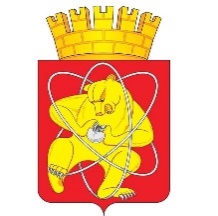 Муниципальное образование «Закрытое административно – территориальное образование  Железногорск Красноярского края»АДМИНИСТРАЦИЯ ЗАТО г. ЖЕЛЕЗНОГОРСКПОСТАНОВЛЕНИЕ                                                                      ПРОЕКТ   ________ 2018                                                                                                                                		г. ЖелезногорскОб утверждении административного регламента Администрации ЗАТО г. Железногорск по предоставлению муниципальной услуги «Присвоение адресов объектам адресации и аннулирование адресов объектов адресации»В соответствии с Федеральным законом от 06.10.2003 № 131-ФЗ                       «Об общих принципах организации местного самоуправления в Российской Федерации», Федеральным законом от 27.07.2010 № 210-ФЗ                                    «Об организации предоставления государственных и муниципальных услуг», постановлением Администрации ЗАТО г. Железногорск от 01.06.2018                            № 1024 «Об утверждении порядка разработки и утверждения административных регламентов предоставления муниципальных услуг», руководствуясь Уставом ЗАТО Железногорск, ПОСТАНОВЛЯЮ:1. Утвердить административный регламент Администрации ЗАТО г. Железногорск по предоставлению муниципальной услуги ««Присвоение адресов объектам адресации и аннулирование адресов объектов адресации» согласно приложению к настоящему постановлению.2. Управлению делами Администрации ЗАТО г. Железногорск (Е.В. Андросова) довести настоящее постановление до сведения населения через газету «Город и горожане».3. Отделу общественных связей Администрации ЗАТО г. Железногорск (И.С. Пикалова) разместить настоящее постановление на официальном сайте муниципального образования «Закрытое административно-территориальное образование Железногорск Красноярского края» в информационно-телекоммуникационной сети «Интернет».4. Контроль над исполнением настоящего постановления возложить на Первого заместителя Главы Администрации ЗАТО г. Железногорск по жилищно-коммунальному хозяйству С.Е. Пешкова.5. Настоящее постановление вступает в силу после его официального опубликования.Глава ЗАТО г. Железногорск 						И.Г. Куксин								Приложение 								к постановлению Администрации 								ЗАТО г. Железногорск								от 		 2018  № 		Приложение Ак административному регламентуБЛОК-СХЕМАпредоставления муниципальной услуги «Присвоение адресов объектам адресации и аннулирование адресов объектов адресации»Приложение Б1к административному регламентуФОРМА заявления о присвоении объекту адресации адреса или аннулировании его адреса(утверждена приказом Министерства финансов Российской Федерации от 11.12.2014                      № 146н)Заявление о присвоении объекту адресации адреса или аннулировании его адреса--------------------------------<1> Строка дублируется для каждого объединенного земельного участка.<2> Строка дублируется для каждого перераспределенного земельного участка.<3> Строка дублируется для каждого разделенного помещения.         <4> Строка дублируется для каждого объединенного помещения.Приложение Б2к административному регламентуРасписка в получении документов для предоставления муниципальной услуги по присвоению адресов объектам адресации и аннулированию адресов объектов адресации 
Приложение Б3к административному регламентуФорма решенияоб отказе в присвоении объекту адресации адресаили аннулировании его адреса(утверждена приказом Министерства финансов Российской Федерации от 11.12.2014                                   № 146н)____________________________________________________________(Ф.И.О., адрес заявителя(представителя) заявителя)______________________________(регистрационный номерзаявления о присвоенииобъекту адресации адресаили аннулировании его адреса)Решениеоб отказе в присвоении объекту адресации адресаили аннулировании его адресаот ___________ N ________________________________________________________________________________________________________________________________________________________________(наименование органа местного самоуправления, органа государственнойвласти субъекта Российской Федерации - города федерального значенияили органа местного самоуправления внутригородского муниципальногообразования города федерального значения, уполномоченногозаконом субъекта Российской Федерации)сообщает, что ____________________________________________________________,(Ф.И.О. заявителя в дательном падеже, наименование, номери дата выдачи документа,___________________________________________________________________________подтверждающего личность, почтовый адрес - для физического лица;полное наименование, ИНН, КПП (для___________________________________________________________________________российского юридического лица), страна, дата и номер регистрации(для иностранного юридического лица),__________________________________________________________________________,почтовый адрес - для юридического лица)на  основании  Правил  присвоения,  изменения  и   аннулирования   адресов,утвержденных постановлением Правительства Российской Федерации от 19 ноября2014 г.  N 1221,  отказано  в  присвоении (аннулировании) адреса следующему(нужное подчеркнуть)объекту адресации ________________________________________________________.(вид и наименование объекта адресации, описание___________________________________________________________________________местонахождения объекта адресации в случае обращения заявителяо присвоении объекту адресации адреса,___________________________________________________________________________адрес объекта адресации в случае обращения заявителяоб аннулировании его адреса)___________________________________________________________________________в связи с ___________________________________________________________________________________________________________________________________________.(основание отказа)Уполномоченное    лицо    органа    местного   самоуправления,   органагосударственной  власти субъекта Российской Федерации - города федеральногозначения или органа местного самоуправления внутригородского муниципальногообразования  города федерального значения, уполномоченного законом субъектаРоссийской Федерации___________________________________                         _______________(должность, Ф.И.О.)                                                         (подпись)								М.П.Наименование Административного регламентаНаименование Административного регламентаАдминистративный регламент Администрации ЗАТО г. Железногорск по предоставлению муниципальной услуги «Присвоение адресов объектам адресации и аннулирование адресов объектов адресации» (далее – административный регламент)Административный регламент Администрации ЗАТО г. Железногорск по предоставлению муниципальной услуги «Присвоение адресов объектам адресации и аннулирование адресов объектов адресации» (далее – административный регламент)1. Общие положения1. Общие положения1.1. Предмет регулирования Административного регламентаАдминистративный регламент устанавливает порядок предоставления муниципальной услуги и стандарт предоставления муниципальной услуги «Присвоение адресов объектам адресации и аннулирование адресов объектов адресации» на территории ЗАТО Железногорск (далее – муниципальная услуга). Блок-схема предоставления муниципальной услуги приведена в приложении А к административному регламенту1.2. Круг заявителейЗаявителями являются юридические или физические лица, являющиеся собственниками объекта адресации, либо лица, обладающие одним из следующих вещных прав на объект адресации (далее - заявители):- право хозяйственного ведения;- право оперативного управления;- право пожизненного наследуемого владения;- право постоянного (бессрочного) пользования.Представлять интересы заявителя вправе физические лица, действующие в силу полномочий, основанных на доверенности, оформленной в соответствии с требованиями Гражданского кодекса Российской Федерации, на указании федерального закона либо на акте уполномоченного на то государственного органа или органа местного самоуправления (далее - представители заявителя).От имени собственников помещений в многоквартирном доме с заявлением вправе обратиться представитель таких собственников, уполномоченный на подачу такого заявления принятым в установленном законодательством Российской Федерации порядке решением общего собрания указанных собственников.От имени членов садоводческого, огороднического и (или) дачного некоммерческого объединения граждан с заявлением вправе обратиться представитель указанных членов некоммерческих объединений, уполномоченный на подачу такого заявления принятым в установленном законодательством Российской Федерации порядке решением общего собрания членов такого некоммерческого объединения.При обращении заявителя либо представителя заявителя в электронном виде посредством федеральной государственной информационной системы «Единый портал государственных и муниципальных услуг (функций)» http://gosuslugi.ru/, «Портала государственных услуг Красноярского края» http://www.gosuslugi.krsstate.ru/  идентификация заявителя или представителя заявителя осуществляется в соответствии с пунктом 2.16.1 раздела 2.16 административного регламента1.3. Требования к порядку информирования о предоставлении муниципальной услуги1.3.1. Сведения о месте нахождения, графике работы, справочных телефонах, адресах электронной почты, официальных сайтов Администрации ЗАТО г. Железногорск и органов (организаций), участвующих в предоставлении муниципальной услуги:- Администрация ЗАТО г. Железногорск.Место нахождения и почтовый адрес: 662971, Красноярский край, ЗАТО Железногорск, г. Железногорск, ул. 22 Партсъезда, д. 21. График работы: понедельник – пятница с 8.30 до 17.30, перерыв с 12.30 до 13.30, выходные дни: суббота, воскресенье.Справочный телефон: 8 (3919) 76-56-15 (канцелярия).Адрес электронной почты: kancel@adm.k26.ru;Адрес официального сайта в информационно-телекоммуникационной сети «Интернет» (далее – сеть «Интернет»): http://www.admk26.ru.- Управление градостроительства Администрации ЗАТО                          г. Железногорск (далее - Управление градостроительства).Место нахождения и почтовый адрес: 662971, Красноярский край, ЗАТО Железногорск, г. Железногорск, ул. 22 Партсъезда, д. 21.График работы: понедельник – пятница с 8.30 до 17.30, перерыв с 12.30 до 13.30, выходные дни: суббота, воскресенье.График приема заявителей: среда, четверг, с 13.30 до 17.30, кабинет 210, 216;Справочный телефон: 8 (3919) 74-20-47 (руководитель),                                    76-55-60 (начальник отдела дежурного генплана и кадастра),                           76-55-51 (специалист).Адрес электронной почты: latushkin@adm.k26.ru.- Краевое государственное бюджетное учреждение «Многофункциональный центр предоставления государственных и муниципальных услуг» (далее – многофункциональный центр).Место нахождения и почтовый адрес: 660125, г. Красноярск,                             ул. 9 Мая, д. 12, пом. 462.Справочный телефон: 8-800-200-3912 (горячая линия).Адрес электронной почты: info@24mfc.ru.Адрес официального сайта в сети «Интернет»: http://24mfc.ru.Место нахождения и почтовый адрес структурного подразделения многофункционального центра в                                           г. Железногорске: 662972, Красноярский край, ЗАТО Железногорск, г. Железногорск, ул. Свердлова, д. 47. График работы: понедельник - пятница с 9.00 до 20.00, суббота с 8.00 до 17.00 без перерыва, выходной день – воскресенье. Справочный телефон: 8-800-200-39-12 (горячая линия),                                  8 (3919) 76-95-23, 76-95-24;- Управление Федеральной службы государственной регистрации, кадастра и картографии по Красноярскому краю (далее – Управление Росреестра по Красноярскому краю).Место нахождения и почтовый адрес: 660021, г. Красноярск,                                                     ул. Дубровинского, д. 114.Справочный телефон: 8 (800) 100-34-34 (единый справочный телефон), 8 (391) 258-06-01.Адрес электронной почты: 24_upr@rosreestr.ru.Адрес официального сайта в сети «Интернет»: https://rosreestr.ru;Место нахождения и почтовый адрес отдела Управления Росреестра по Красноярскому краю в г. Железногорске: 662970, Красноярский край, г. Железногорск, пр-кт Курчатова, д. 48а. График работы: понедельник, среда, четверг с 9.00 до 17.00, вторник с 9.00 до 20.00, пятница с 9.00 до 16.00, суббота с 9.00 до 14.00, выходной день – воскресенье.Справочный телефон: 8-800-100-34-34 (единый справочный телефон), 8 (391)226-56-01.1.3.2. Информация об органах (организациях), указанных в пункте 1.3.1 настоящего раздела административного регламента, о порядке предоставления муниципальной услуги размещается:- в федеральной государственной информационной системе «Единый портал государственных и муниципальных услуг (функций)» http://gosuslugi.ru/ (далее – Единый портал), на «Портале государственных услуг Красноярского края» http://www.gosuslugi.krsstate.ru/ (далее – Региональный портал) в разделе, посвященном муниципальной услуге;- на официальном сайте муниципального образования «Закрытое административно-территориальное образование Железногорск Красноярского края» в информационно-телекоммуникационной сети «Интернет»: http://www.admk26.ru (раздел «Муниципальные услуги»);- на информационных стендах в местах предоставления муниципальной услуги.На информационных стендах Управления градостроительства размещаются следующие сведения:- наименование муниципальной услуги;- график работы Управления градостроительства;- место нахождения, график работы, справочные телефоны, адреса электронной почты, официальных сайтов Администрации ЗАТО г. Железногорск и органов (организаций), участвующих в предоставлении муниципальной услуги;- перечень документов, необходимых для получения муниципальной услуги, в том числе получаемых Администрацией ЗАТО г. Железногорск без участия заявителя;- порядок и сроки предоставления муниципальной услуги;- порядок обжалования действий (бездействия) и решений, осуществляемых и принимаемых в ходе предоставления муниципальной услуги;- образец заполненного заявления.Информирование по вопросам предоставления муниципальной услуги, о ходе предоставления муниципальной услуги, порядке обжалования действий (бездействия) и решений, осуществляемых и принимаемых в ходе предоставления муниципальной услуги, осуществляется:- при личном обращении в Управление градостроительства (в дни и часы приема заявителей);- по справочным телефонам Управления градостроительства:                       8 (3919) 76-55-94, 76-55-60, 76-55-51;- по письменным обращениям, направленным по почте в адрес Администрации ЗАТО г. Железногорск (Управления градостроительства);- по письменным обращениям по адресу электронной почты: kancel@adm.k26.ru, latushkin@adm.k26.ru; - в «Личном кабинете» заявителя на Едином портале, Региональном портале.Информация по вопросам предоставления муниципальной услуги может быть получена заявителем (представителем заявителя) по справочным телефонам многофункционального центра: 8-800-200-3912 (горячая линия), 8 (3919) 76-95-23, 76-95-242. Стандарт предоставления муниципальной услуги2. Стандарт предоставления муниципальной услуги2.1. Наименование муниципальной услугиПрисвоение адресов объектам адресации и аннулирование адресов объектов адресации2.2. Наименование органа, предоставляющего муниципальную услугуПредоставление муниципальной услуги осуществляет Администрация ЗАТО г. Железногорск.Непосредственное предоставление муниципальной услуги осуществляет структурное подразделение Администрации ЗАТО                    г. Железногорск, не входящее в состав отраслевых (функциональных) органов и не являющееся юридическим лицом, - Управление градостроительства.Предоставление муниципальной услуги осуществляется Администрацией ЗАТО г. Железногорск по запросам заявителей (представителей заявителей), направляемым в Администрацию ЗАТО г. Железногорск на бумажном носителе посредством почтового отправления с описью вложения и уведомлением о вручении или представляемым заявителем лично в Управление градостроительства или в форме электронного документа с использованием Единого портала, Регионального портала, портала федеральной информационной адресной системы в сети «Интернет» (далее - Портал адресной системы).Запрос представляется заявителем (представителем заявителя) в Управление градостроительства или многофункциональный центр, с которым Администрацией ЗАТО г. Железногорск в установленном Правительством Российской Федерации порядке заключено соглашение о взаимодействии.В целях предоставления муниципальной услуги Администрация ЗАТО г. Железногорск осуществляет информационное межведомственное взаимодействие с Управлением Росреестра по Красноярскому краю в порядке, установленном нормативными правовыми актами Российской Федерации.При предоставлении муниципальной услуги запрещается требовать от заявителя осуществления действий, в том числе согласований, необходимых для получения муниципальной услуги и связанных с обращением в государственные органы, органы местного самоуправления и организации, за исключением получения услуг, включенных в перечень услуг, которые являются необходимыми и обязательными для предоставления муниципальной услуги, утвержденный решением Совета депутатов ЗАТО г. Железногорск2.3. Результат предоставления муниципальной услугиРезультатом предоставления муниципальной услуги является:- решение о присвоении объекту адресации адреса или аннулировании его адреса;- решение об отказе в присвоении объекту адресации адреса или аннулировании его адреса.Решение о присвоении объекту адресации адреса или аннулировании его адреса подлежит обязательному внесению в государственный адресный реестр в течение 3 рабочих дней со дня принятия такого решения Администрацией ЗАТО г. Железногорск2.4. Срок предоставления муниципальной услуги2.4.1. Срок предоставления муниципальной услуги не более чем 18 рабочих дней со дня поступления заявления в Управление градостроительства.В случае представления заявления через многофункциональный центр срок предоставления муниципальной услуги исчисляется со дня передачи многофункциональным центром заявления и приложенных к нему документов в Управление градостроительства.2.4.2. Решение о присвоении адреса объекту адресации или аннулировании его адреса, а также решение об отказе в таком присвоении или аннулировании адреса направляется заявителю не позднее одного рабочего дня со дня истечения срока предоставления муниципальной услуги, указанного в пункте 2.4.1 настоящего раздела административного регламента, в форме электронного документа с использованием Единого портала, Регионального портала, Портала адресной системы, а также в многофункциональный центр для выдачи заявителю.Решение о присвоении адреса объекту адресации или аннулировании его адреса, а также решение об отказе в таком присвоении или аннулировании адреса направляется заявителю не позднее рабочего дня, следующего за 10-м рабочим днем со дня истечения срока, указанного в пункте 2.4.1 настоящего раздела административного регламента, в форме документа на бумажном носителе посредством почтового отправления по указанному в заявлении почтовому адресу или выдаются в Управлении градостроительства лично под расписку2.5. Правовые основания для предоставления муниципальной услуги- Гражданский кодекс Российской Федерации («Российская газета» от 08.12.1994 № 238-239);- Федеральный закон от 06.10.2003 № 131-ФЗ № «Об общих принципах организации местного самоуправления в Российской Федерации» («Российская газета» от 08.10.2003 № 202);- Федеральный закон от 02.05.2006 № 59-ФЗ «О порядке рассмотрения обращений граждан Российской Федерации» («Российская газета» от 05.05.2006 № 95, «Парламентская газета» от 11.05.2006 № 70 – 71);Федеральный закон от 27.07.2010 № 210-ФЗ «Об организации предоставления государственных и муниципальных услуг», («Российская газета» от 30.07.2010 № 168);- Федеральный закон от 24.07.2007 № 221-ФЗ «О кадастровой деятельности» («Российская газета» от 01.08.2007 № 165);- Федеральный закон от 28.12.2013 № 443-ФЗ «О федеральной информационной адресной системе и о внесении изменений в Федеральный закон «Об общих принципах организации местного самоуправления в Российской Федерации» («Российская газета» от 30.12.2013 № 295);- Постановление Правительства Российской Федерации от 25.06.2012 № 634 «О видах электронной подписи, использование которых допускается при обращении за получением государственных и муниципальных услуг» («Российская газета» от 02.07.2012 № 148);- Постановление Правительства Российской Федерации от 25.08.2012 № 852 «Об утверждении Правил использования усиленной квалифицированной электронной подписи при обращении за получением государственных и муниципальных услуг и о внесении изменения в Правила разработки и утверждения административных регламентов предоставления государственных услуг» («Российская газета» от 31.08.2012 № 200);- Постановление Правительства Российской Федерации от 26.03.2016 № 236 «О требованиях к представлению в электронной форме государственных и муниципальных услуг» («Официальный интернет-портал правовой информации» (www.pravo.gov.ru) 05.04.2016, «Российская газета» от 08.04.2016 № 75);- Постановление Правительства Российской Федерации от 19.11.2014 № 1221 «Об утверждении Правил присвоения, изменения и аннулирования адресов» («Официальный интернет-портал правовой информации» (www.pravo.gov.ru) 24.11.2014);- Приказ Министерства финансов Российской Федерации от 11.12.2014 № 146н «Об утверждении форм заявления о присвоении объекту адресации адреса или аннулировании его адреса, решения об отказе в присвоении объекту адресации адреса или аннулировании его адреса» («Официальный интернет-портал правовой информации» (www.pravo.gov.ru) 12.02.2015);- Приказ Министерства финансов Российской Федерации от 05.11.2015 № 171н «Об утверждении Перечня элементов планировочной структуры, элементов улично-дорожной сети, элементов объектов адресации, типов зданий (сооружений), помещений, используемых в качестве реквизитов адреса, и Правил сокращенного наименования адресообразующих элементов» («Российская газета» от 28.12.2015 № 294);- Устав муниципального образования «Закрытое административно-территориальное образование Железногорск Красноярского края» (утвержден решением Совета депутатов ЗАТО г. Железногорск Красноярского края от 23.06.2011                          № 16-95Р) («Город и горожане» от 04.08.2011 № 61);- постановление Администрации ЗАТО г. Железногорск Красноярского края от 01.06.2018 № 1024 «Об утверждении Порядка разработки и утверждения административных регламентов предоставления муниципальных услуг» («Город и горожане» от 07.06.2018 № 23)2.6. Исчерпывающий перечень документов, необходимых в соответствии с нормативными правовыми актами для предоставления муниципальной услуги и услуг, которые являются необходимыми и обязательными для предоставления муниципальной услугиИсчерпывающий перечень документов, необходимых в соответствии с нормативными правовыми актами для предоставления муниципальной услуги и услуг, которые находятся в распоряжении государственных органов, органов местного самоуправления и иных органов, участвующих в предоставлении муниципальной услугиЗапрещается требовать от заявителя2.6.1. Заявление о присвоении или аннулировании адреса объекту адресации по форме, утвержденной Министерством финансов Российской Федерации от 11.12.014 № 146н, и приведенной в приложении Б1 к административному регламенту, в бумажном виде или в форме электронного документа (далее – заявление).Заявление подписывается заявителем либо представителем заявителя. Заявление в форме электронного документа подписывается заявителем либо представителем заявителя с использованием усиленной квалифицированной электронной подписи.2.6.2. Документ, удостоверяющий личность заявителя при личном обращении заявителя или документ, удостоверяющий личность представителя заявителя в случае представления заявления представителем заявителя.При обращении заявителя или представителя заявителя за предоставлением муниципальной услуги в Управление градостроительства или многофункциональный центр лично предъявляется паспорт гражданина Российской Федерации или иной документ, удостоверяющий личность заявителя.2.6.3. Нотариально удостоверенная доверенность или доверенность, приравненная к ней в соответствии с требованиями гражданского законодательства, выданная представителю заявителя (при представлении заявления представителем заявителя).При предоставлении заявления представителем заявителя в форме электронного документа к такому заявлению прилагается надлежащим образом оформленная доверенность в форме электронного документа, подписанного лицом, выдавшим (подписавшим) доверенность с использованием усиленной квалифицированной электронной подписи.Лицо, имеющее право действовать без доверенности от имени юридического лица, предъявляет документ, удостоверяющий его личность, и сообщает реквизиты свидетельства о государственной регистрации юридического лица, а представитель юридического лица предъявляет также документ, подтверждающий его полномочия действовать от имени этого юридического лица, или копию этого документа, подписанную руководителем этого юридического лица.В случае обращения с заявлением от имени собственников помещений в многоквартирном доме представитель таких собственников, уполномоченный на подачу такого заявления предоставляет протокол (выписку из протокола) общего собрания собственников помещений в многоквартирном доме.В случае обращения с заявлением от имени членов садоводческого, огороднического и (или) дачного некоммерческого объединения граждан представитель таких граждан, уполномоченный на подачу такого заявления предоставляет протокол (выписку из протокола) общего собрания членов садоводческого, огороднического или дачного некоммерческого объединения граждан (собрания уполномоченных).2.6.4. Правоустанавливающие документы на объект адресации, права на который не зарегистрированы в Едином государственном реестре недвижимости.2.6.5. Правоудостоверяющий документ на объект адресации (выписка из Единого государственного реестра недвижимости).2.6.6. Выписка из Единого государственного реестра недвижимости об объектах недвижимости (в случае преобразования объектов недвижимости с образованием одного и более новых объектов адресации).2.6.7. Разрешение Администрации ЗАТО г. Железногорск на строительство объекта адресации (при присвоении адреса строящимся объектам адресации) и (или) разрешение на ввод объекта адресации в эксплуатацию.2.6.8. Схема расположения объекта адресации на кадастровом плане или кадастровой карте соответствующей территории (в случае присвоения земельному участку адреса).2.6.9. Выписка из Единого государственного реестра недвижимости об объектах недвижимости (в случае присвоения адреса объекту адресации, поставленному на кадастровый учет).2.6.10. Решение Администрации ЗАТО г. Железногорск о переводе жилого помещения в нежилое помещение или нежилого помещения в жилое помещение (в случае присвоения помещению адреса, изменения и аннулирования такого адреса вследствие его перевода из жилого помещения в нежилое помещение или нежилого помещения в жилое помещение).2.6.11. Акт приемочной комиссии при переустройстве и (или) перепланировке помещения, приводящих к образованию одного и более новых объектов адресации (в случае преобразования объектов недвижимости (помещений) с образованием одного и более новых объектов адресации).2.6.12. Кадастровая выписка об объекте недвижимости, который снят с учета (в случае аннулирования адреса объекта адресации по основаниям, указанным в подпункте «а» пункта 14 Правил присвоения, изменения и аннулирования адресов, утвержденных постановлением Правительства Российской Федерации от 19.11.2014 № 1221).2.6.13. Уведомление об отсутствии в государственном кадастре недвижимости запрашиваемых сведений по объекту адресации (в случае аннулирования адреса объекта адресации по основаниям, указанным в подпункте «б» пункта 14 Правил присвоения, изменения и аннулирования адресов, утвержденных постановлением Правительства Российской Федерации от 19.11.2014 № 1221).Документы, предусмотренные пунктами 2.6.1 - 2.6.4 настоящего раздела административного регламента, подлежат представлению заявителем.Документы, предусмотренные пунктами 2.6.2 - 2.6.4 настоящего раздела административного регламента, представляются в форме копии.В представляемых документах не допускаются неудостоверенные исправления, повреждения, нечитаемые части текста либо нечитаемые оттиски штампов и печатей, наличие которых не позволяет однозначно толковать их содержание.Документы (их копии или сведения, содержащиеся в них), предусмотренные пунктами 2.6.5 – 2.6.13 настоящего раздела административного регламента запрашиваются Администрацией ЗАТО г. Железногорск в государственных органах, органах местного самоуправления и подведомственных государственным органам или органам местного самоуправления организациях, в распоряжении которых находятся указанные документы.Заявитель вправе представить документы, указанные в пунктах 2.6.5 – 2.6.13 настоящего раздела административного регламента, по собственной инициативе.Запрещается требовать от заявителя:- представления документов и информации или осуществления действий, представление или осуществление которых не предусмотрено нормативными правовыми актами, регулирующими отношения, возникающие в связи с предоставлением муниципальной услуги;- представления документов и информации, которые в соответствии с нормативными правовыми актами Российской Федерации, нормативными правовыми актами субъектов Российской Федерации и муниципальными правовыми актами находятся в распоряжении государственных органов, предоставляющих муниципальную услугу, иных государственных органов, органов местного самоуправления и организаций, участвующих в предоставлении муниципальной услуги, за исключением документов, указанных в части 6 статьи 7 Федерального закона от 27.07.2010 № 210-ФЗ2.7. Исчерпывающий перечень оснований для отказа в приеме документов, необходимых для предоставления муниципальной услугиНесоответствие заявления и (или) документов, подлежащих представлению заявителем, требованиям раздела 2.6 административного регламента2.8. Исчерпывающий перечень оснований для приостановления или отказа в предоставлении муниципальной услугиОснования для отказа в приеме документов:- с заявлением о присвоении или аннулировании адреса объекту адресации обратилось лицо, не указанное в разделе 1.2 административного регламента;- ответ на межведомственный запрос свидетельствует об отсутствии документа и (или) информации, необходимых для присвоения объекту адресации адреса или аннулирования его адреса, и соответствующий документ не был представлен заявителем (представителем заявителя) по собственной инициативе;- документы, обязанность по предоставлению которых для присвоения объекту адресации адреса или аннулирования его адреса возложена на заявителя (представителя заявителя), выданы с нарушением порядка, установленного законодательством Российской Федерации;- отсутствуют случаи и условия для присвоения объекту адресации адреса или аннулирования его адреса, указанные в пунктах 5, 8 - 11, 14 - 18 Правил присвоения, изменения, аннулирования адресов, утвержденных постановлением Правительства Российской Федерации от 19.11.2014 № 1221.Основания для приостановления муниципальной услуги не предусмотрены2.9. Перечень услуг, которые являются необходимыми и обязательными для предоставления муниципальной услугиУслуги, которые являются необходимыми и обязательными для предоставления муниципальной услуги, отсутствуют2.10. Порядок, размер и основания взимания государственной пошлины или иной платы, взимаемой за предоставление муниципальной услугиВзимание государственной пошлины или иной платы за предоставление муниципальной услуги не предусмотрено2.11. Порядок, размер и основания взимания платы за предоставление услуг, которые являются необходимыми и обязательными для предоставления муниципальной услугиВзимание платы за предоставление муниципальной услуги не предусмотрено2.12. Максимальный срок ожидания в очереди при подаче запроса о предоставлении муниципальной услуги, услуги предоставляемой организацией, участвующей в предоставлении муниципальной услуги, и при получении результата предоставления таких услугМаксимальный срок ожидания в очереди при подаче запроса о предоставлении муниципальной услуги и при получении результата предоставления муниципальной услуги не должен превышать тридцати минут2.13. Срок и порядок регистрации запроса заявителя о предоставлении муниципальной услуги и услуги, предоставляемой организацией, участвующей в предоставлении муниципальной услуги, в том числе в электронной формеРегистрация запроса заявителя о предоставлении муниципальной услуги осуществляется в день поступления такого запроса в Управление градостроительства.Регистрация запроса, направленного в электронной форме, осуществляется не позднее рабочего дня следующего за днем его поступления в Управление градостроительства.Запрос, поступивший посредством Портала адресной системы, обрабатывается в порядке, установленном федеральным органом исполнительной власти, осуществляющим нормативно-правовое регулирование в области отношений, возникающих в связи с ведением государственного адресного реестра, эксплуатацией федеральной информационной адресной системы, а также с использованием содержащихся в государственном адресном реестре сведений об адресах2.14. Требования к помещениям, в которых предоставляется муниципальная услуга,услуга, предоставляемая организацией, участвующей в предоставлении муниципальной услуги, к залу ожидания, местам для заполнения запросов о предоставлении муниципальной услуги, информационным стендам с образцами их заполнения и перечнем документов, необходимых для предоставления каждой муниципальной услуги, в том числе к обеспечению доступности для инвалидов указанных объектов в соответствии с законодательством Российской Федерации о социальной защите инвалидовПомещения, в которых предоставляется муниципальная услуга, должны соответствовать требованиям пожарной, санитарно-эпидемиологической безопасности и быть оборудованы средствами пожаротушения и оповещения о возникновении чрезвычайной ситуации, иными средствами, обеспечивающими безопасность и комфортное пребывание заявителей.Требования к местам приема заявителей:- служебные кабинеты специалистов, участвующих в предоставлении муниципальной услуги, в которых осуществляется прием заявителей, должны быть оборудованы вывесками с указанием номера кабинета и фамилии, имени, отчества и должности специалиста, ведущего прием;- места для приема заявителей оборудуются стульями и столами, оснащаются канцелярскими принадлежностями для обеспечения возможности оформления документов.Требования к местам для ожидания:- места для ожидания в очереди оборудуются стульями и (или) кресельными секциями;- места для ожидания находятся в холле или ином специально приспособленном помещении.Требования к местам для информирования заявителей: места для информирования заявителей оборудуются визуальной, текстовой информацией, размещаемой на информационных стендах в местах, обеспечивающих свободный доступ к ним.Доступность для инвалидов помещений, в которых предоставляется муниципальная услуга, обеспечивается в соответствии с законодательством Российской Федерации о социальной защите инвалидов.В здании Администрации ЗАТО г. Железногорск обеспечивается:- допуск сурдопереводчика, - допуск тифлосурдопереводчика; - допуск собаки-проводника при наличии документа, подтверждающего ее специальное обучение, выданного по форме и в порядке, утвержденном приказом Министерства труда и социальной защиты населения Российской Федерации от 22.06.2015 № 386н.На территории, прилегающей к местонахождению Администрации ЗАТО г. Железногорск выделяется не менее одного места для парковки специальных автотранспортных средств инвалидов.Уполномоченные специалисты Управления градостроительства осуществляют, при необходимости, помощь инвалидам и иным маломобильным группам населения при их передвижении по помещениям, в том числе при входе в здание и выходе из него, в получении в доступной для них форме информации о порядке предоставления муниципальной услуги, включая оформление необходимых документов, о совершении других необходимых для получения муниципальной услуги действий, а также обеспечение посадки в транспортное средство и высадки из него, в том числе с использованием кресла-коляски.Помещения многофункционального центра должны отвечать требованиям постановления Правительства Российской Федерации от 22.12.2012 № 1376 «Об утверждении Правил организации деятельности многофункциональных центров предоставления государственных и муниципальных услуг», а также иным требованиям, предусмотренным действующим законодательством2.15. Показатели доступности и качества муниципальных услугПоказателями доступности предоставления муниципальной услуги являются:- обнародование (опубликование) информации о порядке предоставления муниципальной услуги в средствах массовой информации;- размещение информации о порядке предоставления муниципальной услуги на официальном сайте Администрации ЗАТО г. Железногорск: http://www.admk26.ru в сети Интернет, Едином портале, Региональном портале;- размещение информации о порядке предоставления муниципальной услуги в помещениях здания Администрации ЗАТО г. Железногорск и многофункционального центра;- возможность получения заявителями информации по вопросам предоставления муниципальной услуги, о ходе предоставления муниципальной услуги при помощи электронной почты, с использованием Единого портала, Регионального портала;- возможность получения муниципальной услуги в многофункциональном центре.Показателями качества предоставления муниципальной услуги являются:- соблюдение сроков предоставления муниципальной услуги, сроков выполнения отдельных административных процедур в рамках ее предоставления;- обеспечение законности решений и действий (бездействия) муниципальных служащих и иных должностных лиц, принимаемых (осуществляемых) в ходе предоставления муниципальной услуги;- обеспечение возможности предоставления муниципальной услуги в электронной форме;- отсутствие обоснованных жалоб со стороны заявителей2.16. Иные требования, в том числе учитывающие особенности предоставления муниципальных услуг в многофункциональных центрах и особенности предоставления муниципальных услуг в электронной форме2.6.1. Прием документов и выдача результата предоставления муниципальной услуги могут быть осуществлены на базе многофункционального центра.Информирование заявителей (представителей заявителей) по вопросам предоставления муниципальной услуги осуществляется сотрудниками многофункционального центра в рамках соглашения о взаимодействии между Администрацией ЗАТО г. Железногорск и многофункциональным центром, заключенным в порядке, установленном законодательством.В многофункциональном центре заявителю (представителю заявителя) обеспечивается бесплатный доступ к Единому порталу, Региональному порталу.2.16.2. Особенности предоставления муниципальной услуги в электронной форме.Заявитель может получить муниципальную услугу в электронной форме путем заполнения в электронном виде заявления (заявки) на Едином портале, Региональном портале, Портале адресной системы.Для обеспечения возможности подачи через Единый портал, Региональный портал электронного заявления и документов, необходимых для предоставления муниципальной услуги, заявитель должен иметь ключ простой электронной подписи (обязателен для всех категорий заявителей - физических лиц, индивидуальных предпринимателей, представителей юридического лица) и ключ усиленной квалифицированной электронной подписи (обязателен в случае если заявитель является руководителем или представителем юридического лица). Для получения ключа простой электронной подписи (далее - простая электронная подпись) заявителю необходимо пройти процедуру регистрации в федеральной государственной информационной системе «Единая система идентификации и аутентификации в инфраструктуре, обеспечивающей информационно-технологическое взаимодействие информационных систем, используемых для предоставления государственных и муниципальных услуг в электронной форме» (далее - ЕСИА). Онлайн-форма предварительной регистрации в ЕСИА размещена по адресу: https://esia.gosuslugi.ru/registration/. После прохождения процедуры регистрации в ЕСИА (как физического лица):- заявитель - физическое лицо должен авторизоваться на Едином портале, Региональном портале, используя простую электронную подпись;- заявитель - индивидуальный предприниматель должен предварительно создать учетную запись индивидуального предпринимателя в ЕСИА, затем должен авторизоваться на Едином портале, Региональном портале, используя простую электронную подпись;- заявитель - юридическое лицо (руководитель организации или представитель юридического лица, имеющей право действовать от имени организации без доверенности), должен предварительно создать учетную запись юридического лица в ЕСИА, затем должен авторизоваться на Едином портале, Региональном портале, используя носитель ключа усиленной квалифицированной электронной подписи, полученный в одном из сертифицированных удостоверяющих центров.На Едином портале, Региональном портале заявителю, при условии авторизации, предоставляется возможность:- подать электронное заявление и скан-образы документов (графические файлы), необходимые для предоставления муниципальной услуги, через Единый портал, Региональный портал;- получить сведения о ходе предоставления муниципальной услуги (просмотреть статус электронного заявления) в «Личном кабинете» на Едином портале, Региональном портале;- получить результат предоставления муниципальной услуги в «Личном кабинете» на Едином портале, Региональном портале;- направить жалобу на решения и действия (бездействие) Администрации ЗАТО г. Железногорск, многофункционального центра или должностных лиц и муниципальных служащих Администрации ЗАТО г. Железногорск, а также должностных лиц многофункционального центра и работников многофункционального центра3. Состав, последовательность и сроки выполнения административных процедур, требования к порядку их выполнения, в том числе особенности выполнения административных процедур в электронной форме, а также особенности выполнения административных процедур в многофункциональных центрах3. Состав, последовательность и сроки выполнения административных процедур, требования к порядку их выполнения, в том числе особенности выполнения административных процедур в электронной форме, а также особенности выполнения административных процедур в многофункциональных центрах3.1. Описание административной процедуры 1 «Прием и регистрация заявления»3.1. Описание административной процедуры 1 «Прием и регистрация заявления»3.1.1. Юридические факты, необходимые для начала административной процедурыПоступление в Управление градостроительства заявления одним из следующих способов, предусмотренных разделом 2.2 административного регламента3.1.2. Сведения о должностном лице (исполнителе)Лицо, ответственное за прием и регистрацию заявления:- начальник отдела дежурного генплана и кадастра Управления градостроительства, кабинет 210, тел. 8 (3919) 76-55-60;- ведущий специалист отдела муниципального жилищного фонда Управления градостроительства, кабинет 216, тел. 8 (3919) 76-55-51 (далее – уполномоченный специалист)3.1.3. Содержание административной процедурыУполномоченный специалист устанавливает предмет обращения, личность заявителя и полномочия представителя заявителя, в случае обращения представителя заявителя.Уполномоченный специалист осуществляет:- проверку соответствия заявления и прилагаемых документов требованиям раздела 2.6 Административного регламента;- регистрацию заявления в электронном журнале регистрации документов Управления градостроительства.- выдачу (направление) заявителю расписки в получении заявления по форме приложения Б2 к административному регламенту (далее – расписка).В случае несоответствия заявления и прилагаемых документов требованиям раздела 2.6 административного регламента заявителю отказывается в приеме заявления.Заявитель информируется о сроках предоставления муниципальной услуги или об основаниях отказа в приеме заявления в соответствии с разделом 1.3 Административного регламента.При поступлении заявления посредством почтового отправления, многофункционального центра, Единого портала, Регионального портала расписка (либо сообщение), или отказ заявителю в приеме заявления направляется не позднее одного рабочего дня, следующего за днем поступления заявления в Управление градостроительства3.1.4. Критерии для принятия решенийСоответствие заявления и прилагаемых документов требованиям раздела 2.6 административного регламента3.1.5. Результаты выполнения административной процедурыПрием и регистрация заявления или отказ заявителю в приеме заявления3.1.6. Способ фиксации результата административной процедурыСпособ фиксации результата выполнения административной процедуры - присвоение уполномоченным специалистом регистрационного номера заявлению в электронном журнале регистрации документов Управления градостроительства.Способ фиксации административной процедуры в электронной форме - установка уполномоченным специалистом статуса о приеме заявления в «Личном кабинете» заявителя на Едином портале, Региональном портале3.2. Описание административной процедуры 2 «Формирование и направление межведомственных запросов в органы (организации), участвующие в предоставлении муниципальной услуги»3.2. Описание административной процедуры 2 «Формирование и направление межведомственных запросов в органы (организации), участвующие в предоставлении муниципальной услуги»3.2.1. Юридические факты, необходимые для начала административной процедурыПрием заявления от заявителя и регистрация заявления в электронном журнале регистрации документов Управления градостроительства3.2.2. Сведения о должностном лице (исполнителе)Лицо, ответственное за формирование и направление межведомственных (внутриведомственных) запросов в органы (организации), участвующие в предоставлении муниципальной услуги:- начальник отдела дежурного генплана и кадастра Управления градостроительства, кабинет 210, тел. 8 (3919) 76-55-60;- ведущий специалист отдела муниципального жилищного фонда Управления градостроительства, кабинет 216, тел. 8 (3919) 76-55-51 (далее – уполномоченный специалист) 3.2.3. Содержание административной процедурыВ течение одного рабочего дня со дня поступления заявления в Управление градостроительства уполномоченный специалист осуществляет: - межведомственный запрос, направляемый в порядке межведомственного информационного взаимодействия, в Управление Росреестра по Красноярскому краю о получении документов, предусмотренных пунктами 2.6.5, 2.6.6, 2.6.7, 2.6.9, 2.6.12, 2.6.13 раздела 2.6 административного регламента;- внутриведомственный запрос о получении документов, предусмотренных пунктами 2.6.7, 2.6.8, 2.6.11 раздела 2.6 административного регламента в Управление градостроительства3.2.4. Критерии для принятия решенийОтсутствие документов, указанных в пунктах 2.6.5 – 2.6.13 раздела 2.6 административного регламента3.2.5. Результаты выполнения административной процедурыПолучение документов, указанных в пунктах 2.6.5 – 2.6.13 раздела 2.6 административного регламента в срок пять рабочих дней3.2.6. Способ фиксации результата административной процедурыДокументы, представленные в рамках межведомственного информационного взаимодействия, автоматически регистрируются в журнале запросов государственной информационной системы Красноярского края «Региональная система межведомственного электронного взаимодействия «Енисей – ГУ».Способ фиксации результата административной процедуры в электронной форме - установка уполномоченным специалистом статуса, фиксирующего ход предоставления муниципальной услуги в «Личном кабинете» заявителя на Едином портале, Региональном портале3.3. Описание административной процедуры 3 «Проверка документов и принятие решения о присвоении адреса объекту адресации или аннулировании его адреса»3.3. Описание административной процедуры 3 «Проверка документов и принятие решения о присвоении адреса объекту адресации или аннулировании его адреса»3.3.1. Юридические факты, необходимые для начала административной процедурыПоступление документов, указанных в пунктах 2.6.5 – 2.6.13 раздела 2.6 административного регламента, представленных в рамках межведомственного (внутриведомственного) информационного взаимодействия, либо заявителем по собственной инициативе3.3.2. Сведения о должностном лице (исполнителе)Лицо, ответственное за проверку документов и подготовку проекта распоряжения Администрации ЗАТО г. Железногорск о присвоении адреса объекту адресации или аннулировании его адреса (об отказе в присвоении адреса объекту адресации или аннулировании его адреса):- начальник отдела дежурного генплана и кадастра Управления градостроительства, кабинет 210, тел. 8 (3919) 76-55-60;- ведущий специалист отдела муниципального жилищного фонда Управления градостроительства, кабинет 216, тел. 8 (3919) 76-55-51 (далее – уполномоченный специалист).Должностное лицо, ответственное за принятие решения о присвоении адреса объекту адресации или аннулировании его адреса (об отказе в присвоении адреса объекту адресации или аннулировании его адреса) – уполномоченное должностное лицо Администрации ЗАТО г. Железногорск 3.3.3. Содержание административной процедурыВ течение трех рабочих дней после поступления документов, указанных в пунктах 2.6.5 – 2.6.13 раздела 2.6 административного регламента, уполномоченный специалист осуществляет:- проверку наличия оснований для принятия решения об отказе в присвоении адреса объекту адресации или аннулировании его адреса, установленных разделом 2.8 административного регламента;- подготовку проекта распоряжения Администрации ЗАТО                       г. Железногорск о присвоении адреса объекту адресации или аннулировании его адреса - подготовку проекта решения Администрации ЗАТО                                             г. Железногорск об отказе в присвоении адреса объекту адресации или аннулировании его адреса по форме утвержденной Министерством финансов Российской Федерации от 11.12.014 № 146н, и приведенной в приложении Б3 к административному регламенту.Принятие решения о присвоении объекту адресации адреса или аннулировании его адреса осуществляет уполномоченное должностное лицо Администрации ЗАТО г. Железногорск путем подписания соответствующего распоряжения.Принятие решения об отказе в присвоении объекту адресации адреса или аннулировании его адреса осуществляет уполномоченное должностное лицо Администрации ЗАТО                  г. Железногорск путем подписания соответствующего решения3.3.4. Критерии для принятия решенийНаличие или отсутствие оснований для принятия решения об отказе в присвоении адреса объекту адресации или аннулировании его адреса, установленных разделом 2.8 административного регламента3.3.5. Результаты выполнения административной процедурыПодписанное уполномоченным должностным лицом Администрации ЗАТО г. Железногорск:- распоряжение Администрации ЗАТО г. Железногорск о присвоении объекту адресации адреса или аннулировании его адреса;- решение Администрации ЗАТО г. Железногорск об отказе в присвоении объекту адресации адреса или аннулировании его адреса, являющиеся результатом предоставления муниципальной услуги3.3.6. Способ фиксации результата административной процедурыРаспоряжение Администрации ЗАТО г. Железногорск о присвоении объекту адресации адреса или аннулировании его адреса регистрируется управлением делами Администрации ЗАТО г. Железногорск в установленном порядке, заверенная копия распоряжения направляется в Управление градостроительства для выдачи заявителю.Решение Администрации ЗАТО г. Железногорск об отказе в присвоении объекту адресации адреса или аннулировании его адреса регистрируется уполномоченным специалистом в электронном журнале регистрации документов Управления градостроительства не позднее одного рабочего дня, следующего за днем подписания решения.Способ фиксации результата административной процедуры в электронной форме - установка уполномоченным специалистом статуса о принятом решении в «Личном кабинете» заявителя на Едином портале, Региональном портале3.4. Описание административной процедуры 4 «Выдача заявителю результата предоставления муниципальной услуги»3.4. Описание административной процедуры 4 «Выдача заявителю результата предоставления муниципальной услуги»3.4.1. Юридические факты, необходимые для начала административной процедурыПодписание и регистрация результата предоставления муниципальной услуги3.4.2. Сведения о должностном лице (исполнителе)Лицо, ответственное за выдачу заявителю результата предоставления муниципальной услуги:- начальник отдела дежурного генплана и кадастра Управления градостроительства, кабинет 210, тел. 8 (3919) 76-55-60;- ведущий специалист отдела муниципального жилищного фонда Управления градостроительства, кабинет 216, тел. 8 (3919) 76-55-51(далее – уполномоченный специалист)3.4.3. Содержание административной процедурыНе позднее одиннадцати рабочих дней с даты подписания и регистрации результата предоставления муниципальной услуги уполномоченный специалист:- направляет результат предоставления муниципальной услуги в адрес заявителя почтовым отправлением;- выдает заявителю (в случае обращения заявителя с просьбой выдать распоряжение на руки).В случае подачи заявления о предоставлении муниципальной услуги посредством Единого портала, Регионального портала или Портала адресной системы, направление результата предоставления муниципальной услуги заявителю в электронной форме осуществляется уполномоченным специалистом не позднее одного рабочего дня, следующего за днем его подписания и регистрации.В электронной форме заявителю направляется отсканированное распоряжение Администрации ЗАТО г. Железногорск о присвоении объекту адресации адреса или аннулировании его адреса (решение Администрации ЗАТО г. Железногорск об отказе в присвоении объекту адресации адреса или аннулировании его адреса).При обращении заявителя в структурное подразделение многофункционального центра результат предоставления муниципальной услуги не позднее одного рабочего дня с даты регистрации, направляется в структурное подразделение многофункционального центра 3.4.4. Критерии для принятия решенийОформленный в установленном административным регламентом порядке результат предоставления муниципальной услуги3.4.5. Результаты выполнения административной процедурыНаправление заявителю либо в структурное подразделение многофункционального центра результата предоставления муниципальной услуги3.4.6. Способ фиксации результата административной процедурыСпособом фиксации результата выполнения административной процедуры является проставление соответствующих отметок в системе делопроизводства и документооборота Управления градостроительства.Факт выдачи заявителю результата предоставления муниципальной услуги регистрируется одним из следующих способов:- путем проставления заявителем подписи в соответствующей графе в журнале выдачи распоряжений при получении распоряжения посредством личного обращения в Управление градостроительства;- путем уведомления о вручении заявителю почтового отправления при получении распоряжения посредством почтового отправления;- в электронном виде в «Личном кабинете» заявителя на Едином портале, Региональном портале путем установки уполномоченным специалистом статуса о выдаче результата предоставления муниципальной услуги3.5. Описание порядка осуществления в электронной форме, в том числе с использованием федеральной государственной информационной системы «Единый портал государственных и муниципальных услуг (функций)», следующих административных процедур3.5. Описание порядка осуществления в электронной форме, в том числе с использованием федеральной государственной информационной системы «Единый портал государственных и муниципальных услуг (функций)», следующих административных процедур3.5.1. Предоставление в установленном порядке информации заявителям и обеспечение доступа заявителей к сведениям о муниципальной услуге.Заявителю предоставляется возможность получения информации о порядке предоставлении муниципальной услуги при помощи электронной почты, на официальном сайте Администрации ЗАТО г. Железногорск в сети «Интернет»: http://www.admk26.ru/, на Едином портале, Региональном портале.Доступ к сведениям о способах предоставления муниципальной услуги, порядку предоставления муниципальной услуги, в том числе, в электронной форме, перечню необходимых для предоставления муниципальной услуги документов, к форме заявления и формам иных документов выполняется без предварительной авторизации заявителя на Едином портале, Региональном портале. Заявитель может ознакомиться с формой заявления и иных документов, необходимых для получения муниципальной услуги, на Едином портале, Региональном, при необходимости сохранить их на компьютере.3.5.2. Подача заявителем запроса и иных документов, необходимых для предоставления муниципальной услуги, и прием таких запроса и документов.Для подачи заявления и иных документов, необходимых для предоставления муниципальной услуги, в электронном виде с использованием Единого портала, Регионального портала заявителю необходимо зарегистрироваться на Едином портале, Региональном портале пройти подтвержденную регистрацию, получив личный пароль и логин для доступа в раздел «Личный кабинет» в соответствии с пунктом 2.16.1 раздела 2.16 административного регламента.При подаче документы, указанные в разделе 2.6 административного регламента, прилагаются к электронной форме заявления в виде отдельных файлов. Количество файлов должно соответствовать количеству документов, а наименование файла должно позволять идентифицировать документ и количество листов в документе.  Все оригиналы документов должны быть отсканированы в одном из распространенных графических форматов файлов в цветном режиме, обеспечивающем сохранение всех аутентичных признаков подлинности, а именно: графической подписи лица, печати, углового штампа бланка. Заявление и документы в электронной форме подписываются (простой электронной подписью и (или) усиленной квалифицированной электронной подписью) в соответствии с требованиями Федерального закона от 06.04.2011 № 63-ФЗ «Об электронной подписи» и требованиями Федерального закона от 27.07.2010 № 210-ФЗ «Об организации предоставления государственных и муниципальных услуг».Регистрация запроса, направленного в электронной форме, осуществляется не позднее рабочего дня следующего за днем его поступления в Управление градостроительства в соответствии с разделом 2.13 административного регламента.3.5.3. Получение заявителем сведений о ходе выполнения запроса о предоставлении муниципальной услуги.Заявитель имеет возможность просматривать статус электронного заявления, а также информацию о дальнейших действиях (при наличии):- в «Личном кабинете» на Едином портале, Региональном портале по своей инициативе, в любое время;- по уведомлениям, поступающим на электронную почту, указанную заявителем (в случае изменения статуса электронного дела) с последующим обращением в «Личный кабинет».3.5.4. Взаимодействие Администрации ЗАТО г. Железногорск, с органами государственной власти, органами местного самоуправления и организациями, участвующими в предоставлении муниципальных услуг, в том числе порядок и условия такого взаимодействия.Процедура взаимодействия Администрации ЗАТО г. Железногорск с государственными органами или подведомственными им организациями, указанными в пункте 1.3.1 раздела 1.3 административного регламента, определяется нормативными правовыми актами Российской Федерации.3.5.5. Получение заявителем результата предоставления муниципальной услуги.Заявитель может получить результат предоставления, муниципальной услуги: - в электронной форме на Едином портале, Региональном портале, Портале адресной системы в «Личном кабинете»; - на бумажном носителе посредством почтового отправления;- на бумажном носителе в Управлении градостроительства; - на бумажном носителе в структурном подразделении многофункционального центра.Заявитель может получить результат муниципальной услуги в электронной форме, если нет необходимости в получении оригинала документа, являющегося результатом предоставления муниципальной услуги.Заявитель в «Личном кабинете» на Едином портале, Региональном портале, Портале адресной системы может ознакомиться с принятым Администрацией ЗАТО г. Железногорск решением; способы информирования заявителя о принятом Администрацией ЗАТО г. Железногорск решении указаны в пункте 3.5.3 настоящего раздела административного регламента.Результат муниципальной услуги, полученный в электронной форме, доступен заявителю в «Личном кабинете». Хранение электронного документа, являющегося результатом предоставления муниципальной услуги, в «Личном кабинете» предполагает возможность для заявителя в любое время получить к нему доступ и сохранить его на своих технических средствах, а также использовать для направления в органы государственной власти и иные организации в электронной форме3.5.1. Предоставление в установленном порядке информации заявителям и обеспечение доступа заявителей к сведениям о муниципальной услуге.Заявителю предоставляется возможность получения информации о порядке предоставлении муниципальной услуги при помощи электронной почты, на официальном сайте Администрации ЗАТО г. Железногорск в сети «Интернет»: http://www.admk26.ru/, на Едином портале, Региональном портале.Доступ к сведениям о способах предоставления муниципальной услуги, порядку предоставления муниципальной услуги, в том числе, в электронной форме, перечню необходимых для предоставления муниципальной услуги документов, к форме заявления и формам иных документов выполняется без предварительной авторизации заявителя на Едином портале, Региональном портале. Заявитель может ознакомиться с формой заявления и иных документов, необходимых для получения муниципальной услуги, на Едином портале, Региональном, при необходимости сохранить их на компьютере.3.5.2. Подача заявителем запроса и иных документов, необходимых для предоставления муниципальной услуги, и прием таких запроса и документов.Для подачи заявления и иных документов, необходимых для предоставления муниципальной услуги, в электронном виде с использованием Единого портала, Регионального портала заявителю необходимо зарегистрироваться на Едином портале, Региональном портале пройти подтвержденную регистрацию, получив личный пароль и логин для доступа в раздел «Личный кабинет» в соответствии с пунктом 2.16.1 раздела 2.16 административного регламента.При подаче документы, указанные в разделе 2.6 административного регламента, прилагаются к электронной форме заявления в виде отдельных файлов. Количество файлов должно соответствовать количеству документов, а наименование файла должно позволять идентифицировать документ и количество листов в документе.  Все оригиналы документов должны быть отсканированы в одном из распространенных графических форматов файлов в цветном режиме, обеспечивающем сохранение всех аутентичных признаков подлинности, а именно: графической подписи лица, печати, углового штампа бланка. Заявление и документы в электронной форме подписываются (простой электронной подписью и (или) усиленной квалифицированной электронной подписью) в соответствии с требованиями Федерального закона от 06.04.2011 № 63-ФЗ «Об электронной подписи» и требованиями Федерального закона от 27.07.2010 № 210-ФЗ «Об организации предоставления государственных и муниципальных услуг».Регистрация запроса, направленного в электронной форме, осуществляется не позднее рабочего дня следующего за днем его поступления в Управление градостроительства в соответствии с разделом 2.13 административного регламента.3.5.3. Получение заявителем сведений о ходе выполнения запроса о предоставлении муниципальной услуги.Заявитель имеет возможность просматривать статус электронного заявления, а также информацию о дальнейших действиях (при наличии):- в «Личном кабинете» на Едином портале, Региональном портале по своей инициативе, в любое время;- по уведомлениям, поступающим на электронную почту, указанную заявителем (в случае изменения статуса электронного дела) с последующим обращением в «Личный кабинет».3.5.4. Взаимодействие Администрации ЗАТО г. Железногорск, с органами государственной власти, органами местного самоуправления и организациями, участвующими в предоставлении муниципальных услуг, в том числе порядок и условия такого взаимодействия.Процедура взаимодействия Администрации ЗАТО г. Железногорск с государственными органами или подведомственными им организациями, указанными в пункте 1.3.1 раздела 1.3 административного регламента, определяется нормативными правовыми актами Российской Федерации.3.5.5. Получение заявителем результата предоставления муниципальной услуги.Заявитель может получить результат предоставления, муниципальной услуги: - в электронной форме на Едином портале, Региональном портале, Портале адресной системы в «Личном кабинете»; - на бумажном носителе посредством почтового отправления;- на бумажном носителе в Управлении градостроительства; - на бумажном носителе в структурном подразделении многофункционального центра.Заявитель может получить результат муниципальной услуги в электронной форме, если нет необходимости в получении оригинала документа, являющегося результатом предоставления муниципальной услуги.Заявитель в «Личном кабинете» на Едином портале, Региональном портале, Портале адресной системы может ознакомиться с принятым Администрацией ЗАТО г. Железногорск решением; способы информирования заявителя о принятом Администрацией ЗАТО г. Железногорск решении указаны в пункте 3.5.3 настоящего раздела административного регламента.Результат муниципальной услуги, полученный в электронной форме, доступен заявителю в «Личном кабинете». Хранение электронного документа, являющегося результатом предоставления муниципальной услуги, в «Личном кабинете» предполагает возможность для заявителя в любое время получить к нему доступ и сохранить его на своих технических средствах, а также использовать для направления в органы государственной власти и иные организации в электронной форме4. Формы контроля за исполнением Административного регламента4. Формы контроля за исполнением Административного регламента4.1. Порядок осуществления текущего контроля4.1. Порядок осуществления текущего контроля4.1.1. Текущий контроль за соблюдением положений Административного регламентаТекущий контроль за соблюдением положений регламента осуществляет руководитель Управления градостроительства Администрации ЗАТО г. Железногорск.Контроль за полнотой и качеством предоставления муниципальной услуги включает в себя выявление и устранение нарушений прав граждан, рассмотрение и принятие решений, подготовку ответов на обращения граждан, содержащих жалобы на действия (бездействие) должностных лиц и специалистов, предоставляющих муниципальную услугу. Текущий контроль осуществляется путем проведения проверок соблюдения и исполнения положений регламента и правовых актов, регулирующих законодательство о рекламе4.1.2. Текущий контроль за принятием решенийТекущий контроль за принятием решений ответственными лицами осуществляет Глава ЗАТО г. Железногорск путем проведения выборочных проверок4.2. Порядок и периодичность осуществления плановых и внеплановых проверок4.2. Порядок и периодичность осуществления плановых и внеплановых проверок4.2.1. Порядок и периодичность проверокРуководитель управления градостроительства Администрации ЗАТО г. Железногорск представляет Главе ЗАТО                                           г. Железногорск план проведения плановых проверок для утверждения.По окончании текущего года руководитель Управления градостроительства Администрации ЗАТО г. Железногорск представляет Главе ЗАТО г. Железногорск отчет о результатах проведенных плановых проверок.При проведении плановых проверок в течение года в случае выявления нарушений прав граждан виновные лица привлекаются к ответственности в порядке, установленном действующим законодательством Российской Федерации4.2.2. Порядок и формы контроляКонтроль за полнотой и качеством предоставления муниципальной услуги включает в себя проведение проверок, выявление и устранение нарушения прав граждан.Проверки могут быть плановыми и внеплановыми. Плановые проверки осуществляются на основании годовых планов проведения проверок.При проверке могут рассматриваться все вопросы, связанные с предоставлением муниципальной услуги, или вопросы, связанные с исполнением той или иной административной процедуры. Проверка может проводиться по конкретному обращению заявителя4.3. Ответственность должностных лиц4.3. Ответственность должностных лиц4.3.1. Ответственность исполнителейПерсональная ответственность специалистов и должностных лиц, участвующих в предоставлении муниципальной услуги, закрепляется в их должностных инструкциях.Лица, ответственные за предоставление муниципальной услуги, в случае ненадлежащего предоставления муниципальной услуги, своих служебных обязанностей, совершения противоправных действий, несут ответственность в соответствии с действующим законодательством Российской Федерации4.3.2. Ответственность руководителейДолжностные лица, ответственные за осуществление текущего контроля либо за предоставление муниципальной услуги, в случае ненадлежащего исполнения должностных обязанностей, совершения противоправных действий, несут ответственность в соответствии с действующим законодательством Российской Федерации4.4. Порядок и формы общественного контроля4.4. Порядок и формы общественного контроля4.4.1. Контроль гражданГраждане при проведении в отношении них проверок имеют право осуществлять защиту своих прав и (или) законных интересов в порядке, установленном действующим законодательством Российской Федерации.Граждане имеют право в установленном порядке создавать объединения для осуществления общественного контроля за предоставлением муниципальной услуги4.4.2. Контроль организацийЮридические лица независимо от их организационно-правовой формы в соответствии с учредительными документами имеют право осуществлять защиту своих прав и (или) законных интересов в порядке, установленном действующим законодательством Российской Федерации.Юридические лица имеют право в установленном порядке создавать объединения для осуществления общественного контроля за предоставлением муниципальной услуги5. Досудебный (внесудебный) порядок обжалования решений и действий (бездействия) органа, предоставляющего муниципальную услугу, многофункционального центра, привлекаемых организаций, а также их должностных лиц, муниципальных служащих, работников5. Досудебный (внесудебный) порядок обжалования решений и действий (бездействия) органа, предоставляющего муниципальную услугу, многофункционального центра, привлекаемых организаций, а также их должностных лиц, муниципальных служащих, работников5.1. Информация для заявителя о его праве подать жалобу Заявители имеют право на досудебное (внесудебное) обжалование решений и действий (бездействия) Администрации ЗАТО г. Железногорск, многофункционального центра, должностных лиц и муниципальных служащих Администрации ЗАТО                                                    г. Железногорск, а также должностных лиц многофункционального центра и работников многофункционального центра5.2. Предмет жалобыЗаявитель может обратиться с жалобой в том числе в следующих случаях:- нарушение срока регистрации запроса о предоставлении муниципальной услуги;- нарушение срока предоставления муниципальной услуги; - требование у заявителя документов или информации либо осуществления действий, представление или осуществление которых не предусмотрено нормативными правовыми актами Российской Федерации, нормативными правовыми актами Красноярского края, муниципальными правовыми актами ЗАТО Железногорск для предоставления муниципальной услуги;- отказ в приеме документов, предоставление которых предусмотрено нормативными правовыми актами Российской Федерации, нормативными правовыми актами Красноярского края, муниципальными правовыми актами ЗАТО Железногорск для предоставления муниципальной услуги, у заявителя;- отказ в предоставлении муниципальной услуги, если основания отказа не предусмотрены федеральными законами и принятыми в соответствии с ними иными нормативными правовыми актами Российской Федерации, законами и иными нормативными правовыми актами Красноярского края, муниципальными правовыми актами ЗАТО Железногорск;- затребование с заявителя при предоставлении муниципальной услуги платы, не предусмотренной нормативными правовыми актами Российской Федерации, нормативными правовыми актами субъектов Российской Федерации, муниципальными правовыми актами ЗАТО Железногорск;- отказ органа, предоставляющего муниципальную услугу, должностного лица органа, предоставляющего муниципальную услугу в исправлении допущенных ими опечаток и ошибок в выданных в результате предоставления муниципальной услуги документах либо нарушение установленного срока таких исправлений;- нарушение срока или порядка выдачи документов по результатам предоставления муниципальной услуги;- приостановление предоставления муниципальной услуги, если основания приостановления не предусмотрены федеральными законами и принятыми в соответствии с ними иными нормативными правовыми актами Российской Федерации, законами и иными нормативными правовыми актами Красноярского края, муниципальными правовыми актами ЗАТО Железногорск;- требование у заявителя при предоставлении муниципальной услуги документов или информации, отсутствие и (или) недостоверность которых не указывались при первоначальном отказе в приеме документов, необходимых для предоставления муниципальной услуги, либо в предоставлении муниципальной услуги, за исключением случаев, предусмотренных пунктом 4 части 1 статьи 7 Федерального закона от 27.07.2010 № 210-ФЗ5.3. Органы местного самоуправления и уполномоченные на рассмотрение жалобы должностные лица, которым может быть направлена жалобаДолжностным лицом, на имя которого подается жалоба в рамках досудебного (внесудебного) обжалования решений и действий (бездействия), Администрации ЗАТО г. Железногорск, должностных лиц и муниципальных служащих Администрации ЗАТО г. Железногорск является Глава ЗАТО г. Железногорск.Жалобы на решения и действия (бездействие) работника многофункционального центра подаются руководителю этого многофункционального центра. Жалобы на решения и действия (бездействие) многофункционального центра подаются учредителю многофункционального центра или должностному лицу, уполномоченному нормативным правовым актом Красноярского края 5.4. Порядок подачи и рассмотрения жалобыЖалоба на решения и действия (бездействие) Администрации ЗАТО г. Железногорск, должностных лиц и муниципальных служащих Администрации ЗАТО г. Железногорск в письменной форме может быть направлена заявителем по почте, через многофункциональный центр, с использованием сети «Интернет», официального сайта Администрации ЗАТО г. Железногорск, Единого портала либо Регионального портала, а также может быть принята при личном приеме заявителя. Жалоба должна содержать:- наименование органа, предоставляющего муниципальную услугу, должностного лица органа, предоставляющего муниципальную услугу;- фамилию, имя, отчество (последнее - при наличии), сведения о месте жительства заявителя - физического лица либо наименование, сведения о месте нахождения заявителя - юридического лица, а также номер (номера) контактного телефона, адрес (адреса) электронной почты (при наличии) и почтовый адрес, по которым должен быть направлен ответ заявителю;- сведения об обжалуемых решениях и действиях (бездействии) органа, предоставляющего муниципальную услугу, должностного лица органа, предоставляющего муниципальную услугу;- доводы, на основании которых заявитель не согласен с решением и действием (бездействием) органа, предоставляющего муниципальную услугу, должностного лица органа, предоставляющего муниципальную услугу, либо муниципального служащего. Заявителем могут быть представлены документы (при наличии), подтверждающие доводы заявителя, либо их копии.Письменный ответ на жалобу заявителя не дается по основаниям, указанным в статье 11 Федерального закона от 02.05.2006 № 59-ФЗ «О порядке рассмотрения обращений граждан Российской Федерации»:- в жалобе не указаны: фамилия гражданина, направившего обращение, и почтовый адрес, по которому должен быть направлен ответ;- если в указанной жалобе содержатся сведения о подготавливаемом, совершаемом или совершенном противоправном деянии, а также о лице, его подготавливающем, совершающем или совершившем, обращение подлежит направлению в государственный орган в соответствии с его компетенцией;- жалоба, в которой обжалуется судебное решение, в течение семи дней со дня регистрации возвращается гражданину, направившему обращение, с разъяснением порядка обжалования данного судебного решения;- Администрация или должностное лицо при получении письменной жалобы, в которой содержатся нецензурные либо оскорбительные выражения, угрозы жизни, здоровью и имуществу должностного лица, а также членов его семьи, вправе оставить обращение без ответа по существу поставленных в нем вопросов и сообщить гражданину, направившему обращение, о недопустимости злоупотребления правом;- текст письменной жалобы не поддается прочтению, о чем в течение семи дней со дня регистрации обращения сообщается гражданину, направившему обращение, если его фамилия и почтовый адрес поддаются прочтению;- если текст письменного обращения не позволяет определить суть предложения, заявления или жалобы, ответ на обращение не дается, и оно не подлежит рассмотрению, о чем в течение семи дней со дня регистрации обращения сообщается гражданину, направившему обращение;- в письменной жалобе гражданина содержится вопрос, на который ему многократно давались письменные ответы по существу в связи с ранее направляемыми жалобами, и при этом в жалобе не приводятся новые доводы или обстоятельства, руководитель органа местного самоуправления, должностное лицо, либо уполномоченное на то лицо, вправе принять решение о безосновательности очередной жалобы и прекращении переписки с гражданином по данному вопросу при условии, что указанная жалоба и ранее направляемые жалобы направлялись в орган местного самоуправления или одному и тому же должностному лицу. О данном решении уведомляется гражданин, направивший жалобу;- в случае поступления письменного обращения, содержащего вопрос, ответ на который размещен на официальном сайте в сети «Интернет», гражданину, направившему обращение, в течение семи дней со дня регистрации обращения сообщается электронный адрес официального сайта в сети «Интернет», на котором размещен ответ на вопрос, поставленный в обращении, при этом обращение, содержащее обжалование судебного решения, не возвращается;- в случае, если ответ по существу поставленного в жалобе вопроса не может быть дан без разглашения сведений, составляющих государственную или иную охраняемую федеральным законом тайну, гражданину, направившему жалобу, сообщается о невозможности дать ответ по существу поставленного в нем вопроса в связи с недопустимостью разглашения указанных сведений5.5. Право заявителя на получение информации и документов, необходимых для обоснования и рассмотрения жалобыЖалоба, поступившая в Администрацию ЗАТО г. Железногорск.Жалоба подлежит рассмотрению должностным лицом, наделенным полномочиями по рассмотрению жалоб в течение пятнадцати рабочих дней со дня ее регистрации.В случае обжалования отказа Администрации ЗАТО                                                  г. Железногорск в приеме документов у заявителя либо в исправлении допущенных опечаток и ошибок или в случае обжалования нарушения установленного срока таких исправлений - в течение пяти рабочих дней со дня ее регистрации5.6. Органы местного самоуправления и должностные лица, которым может быть направлена жалоба заявителя в досудебном (внесудебном) порядкеОснования для приостановления рассмотрения жалобы отсутствуют5.7. Сроки рассмотрения жалобыПо результатам рассмотрения жалобы принимается одно из следующих решений:- жалоба удовлетворяется, в том числе в форме отмены принятого решения, исправления допущенных опечаток и ошибок в выданных в результате предоставления муниципальной услуги документах, возврата заявителю денежных средств, взимание которых не предусмотрено нормативными правовыми актами Российской Федерации, нормативными правовыми актами субъектов Российской Федерации, муниципальными правовыми актами;-  в удовлетворении жалобы отказывается.В случае установления в ходе или по результатам рассмотрения жалобы признаков состава административного правонарушения или преступления должностное лицо, наделенное полномочиями по рассмотрению жалоб, незамедлительно направляет имеющиеся материалы в органы прокуратуры5.8. Результаты досудебного (внесудебного) обжалованияНе позднее дня, следующего за днем принятия решения, указанного в разделе 5.7 административного регламента, заявителю в письменной форме и по желанию заявителя в электронной форме направляется мотивированный ответ о результатах рассмотрения жалобы5.9. Порядок обжалования решения по жалобеЗаявители вправе обжаловать решения, принятые в ходе предоставления муниципальной услуги, действия или бездействие должностных лиц, связанных с рассмотрением жалобы, в суде в порядке и сроки, установленные законодательством Российской Федерации5.10. Право заявителя на получение информации и документов, необходимых для обоснования и рассмотрения жалобы Заявитель имеет право на получение информации и документов, которые необходимы для обоснования и рассмотрения жалобы5.11. Способы информирования заявителей о порядке подачи и рассмотрения жалобыИнформацию о порядке подачи и рассмотрения жалобы заявители могут получить на информационных стендах Управления градостроительства, на официальном сайте Администрации ЗАТО г. Железногорск, на Едином портале, Региональном портале.Информирование заявителей о порядке обжалования решений и действий (бездействия) осуществляется по указанным в разделе 1.3 административного регламента телефонам Управления градостроительства, почтовому адресу Администрации ЗАТО                               г. Железногорск (Управления градостроительства), адресам электронной почты Администрации ЗАТО г. Железногорск, Управления градостроительства, а также при личном приеме в Управлении градостроительстваПриложения к административному регламентуПриложения к административному регламентуПриложение АБлок-схема административных процедурПриложение БФорма заявления о присвоении объекту адресации адреса или аннулировании его адреса, утвержденная приказом Министерства финансов Российской Федерации от 11.12.2014                     № 146н (приложение Б1)Приложение БФорма расписки в получении документов для предоставления муниципальной услуги по присвоению адресов объектам адресации и аннулированию адресов объектов адресацииПриложение БФорма решения об отказе в присвоении объекту адресации адреса или аннулировании его адреса, утвержденная приказом Министерства финансов Российской Федерации от 11.12.2014          № 146н, (приложение Б3)Лист N ___Лист N ___Лист N ___Всего листов ___1ЗаявлениеЗаявлениеЗаявлениеЗаявление2Заявление принято регистрационный номер _______________количество листов заявления ___________количество прилагаемых документов ____,в том числе оригиналов ___, копий ____, количество листов в оригиналах ____, копиях ____ФИО должностного лица   ______________подпись должностного лица ____________Заявление принято регистрационный номер _______________количество листов заявления ___________количество прилагаемых документов ____,в том числе оригиналов ___, копий ____, количество листов в оригиналах ____, копиях ____ФИО должностного лица   ______________подпись должностного лица ____________Заявление принято регистрационный номер _______________количество листов заявления ___________количество прилагаемых документов ____,в том числе оригиналов ___, копий ____, количество листов в оригиналах ____, копиях ____ФИО должностного лица   ______________подпись должностного лица ____________Заявление принято регистрационный номер _______________количество листов заявления ___________количество прилагаемых документов ____,в том числе оригиналов ___, копий ____, количество листов в оригиналах ____, копиях ____ФИО должностного лица   ______________подпись должностного лица ____________Заявление принято регистрационный номер _______________количество листов заявления ___________количество прилагаемых документов ____,в том числе оригиналов ___, копий ____, количество листов в оригиналах ____, копиях ____ФИО должностного лица   ______________подпись должностного лица ____________1В Администрацию ЗАТО г. Железногорск----------------------------------------(наименование органа местного самоуправления, органа государственной власти субъекта Российской Федерации - городов федерального значения или органа местного самоуправления внутригородского муниципального образования города федерального значения, уполномоченного законом субъекта Российской Федерации на присвоение объектам адресации адресов)В Администрацию ЗАТО г. Железногорск----------------------------------------(наименование органа местного самоуправления, органа государственной власти субъекта Российской Федерации - городов федерального значения или органа местного самоуправления внутригородского муниципального образования города федерального значения, уполномоченного законом субъекта Российской Федерации на присвоение объектам адресации адресов)В Администрацию ЗАТО г. Железногорск----------------------------------------(наименование органа местного самоуправления, органа государственной власти субъекта Российской Федерации - городов федерального значения или органа местного самоуправления внутригородского муниципального образования города федерального значения, уполномоченного законом субъекта Российской Федерации на присвоение объектам адресации адресов)В Администрацию ЗАТО г. Железногорск----------------------------------------(наименование органа местного самоуправления, органа государственной власти субъекта Российской Федерации - городов федерального значения или органа местного самоуправления внутригородского муниципального образования города федерального значения, уполномоченного законом субъекта Российской Федерации на присвоение объектам адресации адресов)2Заявление принято регистрационный номер _______________количество листов заявления ___________количество прилагаемых документов ____,в том числе оригиналов ___, копий ____, количество листов в оригиналах ____, копиях ____ФИО должностного лица   ______________подпись должностного лица ____________Заявление принято регистрационный номер _______________количество листов заявления ___________количество прилагаемых документов ____,в том числе оригиналов ___, копий ____, количество листов в оригиналах ____, копиях ____ФИО должностного лица   ______________подпись должностного лица ____________Заявление принято регистрационный номер _______________количество листов заявления ___________количество прилагаемых документов ____,в том числе оригиналов ___, копий ____, количество листов в оригиналах ____, копиях ____ФИО должностного лица   ______________подпись должностного лица ____________Заявление принято регистрационный номер _______________количество листов заявления ___________количество прилагаемых документов ____,в том числе оригиналов ___, копий ____, количество листов в оригиналах ____, копиях ____ФИО должностного лица   ______________подпись должностного лица ____________Заявление принято регистрационный номер _______________количество листов заявления ___________количество прилагаемых документов ____,в том числе оригиналов ___, копий ____, количество листов в оригиналах ____, копиях ____ФИО должностного лица   ______________подпись должностного лица ____________1В Администрацию ЗАТО г. Железногорск----------------------------------------(наименование органа местного самоуправления, органа государственной власти субъекта Российской Федерации - городов федерального значения или органа местного самоуправления внутригородского муниципального образования города федерального значения, уполномоченного законом субъекта Российской Федерации на присвоение объектам адресации адресов)В Администрацию ЗАТО г. Железногорск----------------------------------------(наименование органа местного самоуправления, органа государственной власти субъекта Российской Федерации - городов федерального значения или органа местного самоуправления внутригородского муниципального образования города федерального значения, уполномоченного законом субъекта Российской Федерации на присвоение объектам адресации адресов)В Администрацию ЗАТО г. Железногорск----------------------------------------(наименование органа местного самоуправления, органа государственной власти субъекта Российской Федерации - городов федерального значения или органа местного самоуправления внутригородского муниципального образования города федерального значения, уполномоченного законом субъекта Российской Федерации на присвоение объектам адресации адресов)В Администрацию ЗАТО г. Железногорск----------------------------------------(наименование органа местного самоуправления, органа государственной власти субъекта Российской Федерации - городов федерального значения или органа местного самоуправления внутригородского муниципального образования города федерального значения, уполномоченного законом субъекта Российской Федерации на присвоение объектам адресации адресов)2дата "__" ____________ ____ г.дата "__" ____________ ____ г.дата "__" ____________ ____ г.дата "__" ____________ ____ г.дата "__" ____________ ____ г.31Прошу в отношении объекта адресации:Прошу в отношении объекта адресации:Прошу в отношении объекта адресации:Прошу в отношении объекта адресации:Прошу в отношении объекта адресации:Прошу в отношении объекта адресации:Прошу в отношении объекта адресации:Прошу в отношении объекта адресации:Прошу в отношении объекта адресации:Прошу в отношении объекта адресации:31Вид:Вид:Вид:Вид:Вид:Вид:Вид:Вид:Вид:Вид:31Земельный участокСооружениеСооружениеСооружениеСооружениеОбъект незавершенного строительстваОбъект незавершенного строительства31Объект незавершенного строительстваОбъект незавершенного строительства31ЗданиеПомещениеПомещениеПомещениеПомещениеОбъект незавершенного строительстваОбъект незавершенного строительства31Объект незавершенного строительстваОбъект незавершенного строительства32Присвоить адресПрисвоить адресПрисвоить адресПрисвоить адресПрисвоить адресПрисвоить адресПрисвоить адресПрисвоить адресПрисвоить адресПрисвоить адрес32В связи с:В связи с:В связи с:В связи с:В связи с:В связи с:В связи с:В связи с:В связи с:В связи с:32Образованием земельного участка(ов) из земель, находящихся в государственной или муниципальной собственностиОбразованием земельного участка(ов) из земель, находящихся в государственной или муниципальной собственностиОбразованием земельного участка(ов) из земель, находящихся в государственной или муниципальной собственностиОбразованием земельного участка(ов) из земель, находящихся в государственной или муниципальной собственностиОбразованием земельного участка(ов) из земель, находящихся в государственной или муниципальной собственностиОбразованием земельного участка(ов) из земель, находящихся в государственной или муниципальной собственностиОбразованием земельного участка(ов) из земель, находящихся в государственной или муниципальной собственностиОбразованием земельного участка(ов) из земель, находящихся в государственной или муниципальной собственностиОбразованием земельного участка(ов) из земель, находящихся в государственной или муниципальной собственности32Количество образуемых земельных участковКоличество образуемых земельных участковКоличество образуемых земельных участковКоличество образуемых земельных участков32Дополнительная информация:Дополнительная информация:Дополнительная информация:Дополнительная информация:32Дополнительная информация:Дополнительная информация:Дополнительная информация:Дополнительная информация:32Образованием земельного участка(ов) путем раздела земельного участкаОбразованием земельного участка(ов) путем раздела земельного участкаОбразованием земельного участка(ов) путем раздела земельного участкаОбразованием земельного участка(ов) путем раздела земельного участкаОбразованием земельного участка(ов) путем раздела земельного участкаОбразованием земельного участка(ов) путем раздела земельного участкаОбразованием земельного участка(ов) путем раздела земельного участкаОбразованием земельного участка(ов) путем раздела земельного участкаОбразованием земельного участка(ов) путем раздела земельного участкаОбразованием земельного участка(ов) путем раздела земельного участка32Количество образуемых земельных участковКоличество образуемых земельных участковКоличество образуемых земельных участковКоличество образуемых земельных участков32Кадастровый номер земельного участка, раздел которого осуществляетсяКадастровый номер земельного участка, раздел которого осуществляетсяКадастровый номер земельного участка, раздел которого осуществляетсяКадастровый номер земельного участка, раздел которого осуществляетсяАдрес земельного участка, раздел которого осуществляетсяАдрес земельного участка, раздел которого осуществляетсяАдрес земельного участка, раздел которого осуществляетсяАдрес земельного участка, раздел которого осуществляетсяАдрес земельного участка, раздел которого осуществляетсяАдрес земельного участка, раздел которого осуществляется323232Образованием земельного участка путем объединения земельных участковОбразованием земельного участка путем объединения земельных участковОбразованием земельного участка путем объединения земельных участковОбразованием земельного участка путем объединения земельных участковОбразованием земельного участка путем объединения земельных участковОбразованием земельного участка путем объединения земельных участковОбразованием земельного участка путем объединения земельных участковОбразованием земельного участка путем объединения земельных участковОбразованием земельного участка путем объединения земельных участков32Количество объединяемых земельных участковКоличество объединяемых земельных участковКоличество объединяемых земельных участковКоличество объединяемых земельных участков32Кадастровый номер объединяемого земельного участка <1>Кадастровый номер объединяемого земельного участка <1>Кадастровый номер объединяемого земельного участка <1>Кадастровый номер объединяемого земельного участка <1>Адрес объединяемого земельного участка <1>Адрес объединяемого земельного участка <1>Адрес объединяемого земельного участка <1>Адрес объединяемого земельного участка <1>Адрес объединяемого земельного участка <1>Адрес объединяемого земельного участка <1>3232Лист N ___Всего листов ___Образованием земельного участка(ов) путем выдела из земельного участкаОбразованием земельного участка(ов) путем выдела из земельного участкаОбразованием земельного участка(ов) путем выдела из земельного участкаОбразованием земельного участка(ов) путем выдела из земельного участкаКоличество образуемых земельных участков (за исключением земельного участка, из которого осуществляется выдел)Количество образуемых земельных участков (за исключением земельного участка, из которого осуществляется выдел)Кадастровый номер земельного участка, из которого осуществляется выделКадастровый номер земельного участка, из которого осуществляется выделАдрес земельного участка, из которого осуществляется выделАдрес земельного участка, из которого осуществляется выделАдрес земельного участка, из которого осуществляется выделОбразованием земельного участка(ов) путем перераспределения земельных участковОбразованием земельного участка(ов) путем перераспределения земельных участковОбразованием земельного участка(ов) путем перераспределения земельных участковОбразованием земельного участка(ов) путем перераспределения земельных участковКоличество образуемых земельных участковКоличество образуемых земельных участковКоличество земельных участков, которые перераспределяютсяКоличество земельных участков, которые перераспределяютсяКоличество земельных участков, которые перераспределяютсяКадастровый номер земельного участка, который перераспределяется <2>Кадастровый номер земельного участка, который перераспределяется <2>Адрес земельного участка, который перераспределяется <2>Адрес земельного участка, который перераспределяется <2>Адрес земельного участка, который перераспределяется <2>Строительством, реконструкцией здания, сооруженияСтроительством, реконструкцией здания, сооруженияСтроительством, реконструкцией здания, сооруженияСтроительством, реконструкцией здания, сооруженияНаименование объекта строительства (реконструкции) в соответствии с проектной документациейНаименование объекта строительства (реконструкции) в соответствии с проектной документациейКадастровый номер земельного участка, на котором осуществляется строительство (реконструкция)Кадастровый номер земельного участка, на котором осуществляется строительство (реконструкция)Адрес земельного участка, на котором осуществляется строительство (реконструкция)Адрес земельного участка, на котором осуществляется строительство (реконструкция)Адрес земельного участка, на котором осуществляется строительство (реконструкция)Подготовкой в отношении следующего объекта адресации документов, необходимых для осуществления государственного кадастрового учета указанного объекта адресации, в случае, если в соответствии с Градостроительным кодексом Российской Федерации, законодательством субъектов Российской Федерации о градостроительной деятельности для его строительства, реконструкции выдача разрешения на строительство не требуетсяПодготовкой в отношении следующего объекта адресации документов, необходимых для осуществления государственного кадастрового учета указанного объекта адресации, в случае, если в соответствии с Градостроительным кодексом Российской Федерации, законодательством субъектов Российской Федерации о градостроительной деятельности для его строительства, реконструкции выдача разрешения на строительство не требуетсяПодготовкой в отношении следующего объекта адресации документов, необходимых для осуществления государственного кадастрового учета указанного объекта адресации, в случае, если в соответствии с Градостроительным кодексом Российской Федерации, законодательством субъектов Российской Федерации о градостроительной деятельности для его строительства, реконструкции выдача разрешения на строительство не требуетсяПодготовкой в отношении следующего объекта адресации документов, необходимых для осуществления государственного кадастрового учета указанного объекта адресации, в случае, если в соответствии с Градостроительным кодексом Российской Федерации, законодательством субъектов Российской Федерации о градостроительной деятельности для его строительства, реконструкции выдача разрешения на строительство не требуетсяТип здания, сооружения, объекта незавершенного строительстваТип здания, сооружения, объекта незавершенного строительстваНаименование объекта строительства (реконструкции) (при наличии проектной документации указывается в соответствии с проектной документацией)Наименование объекта строительства (реконструкции) (при наличии проектной документации указывается в соответствии с проектной документацией)Кадастровый номер земельного участка, на котором осуществляется строительство (реконструкция)Кадастровый номер земельного участка, на котором осуществляется строительство (реконструкция)Адрес земельного участка, на котором осуществляется строительство (реконструкция)Адрес земельного участка, на котором осуществляется строительство (реконструкция)Адрес земельного участка, на котором осуществляется строительство (реконструкция)Переводом жилого помещения в нежилое помещение и нежилого помещения в жилое помещениеПереводом жилого помещения в нежилое помещение и нежилого помещения в жилое помещениеПереводом жилого помещения в нежилое помещение и нежилого помещения в жилое помещениеПереводом жилого помещения в нежилое помещение и нежилого помещения в жилое помещениеКадастровый номер помещенияКадастровый номер помещенияАдрес помещенияАдрес помещенияАдрес помещенияЛист N ___Лист N ___Всего листов ___Всего листов ___Образованием помещения(ий) в здании, сооружении путем раздела здания, сооруженияОбразованием помещения(ий) в здании, сооружении путем раздела здания, сооруженияОбразованием помещения(ий) в здании, сооружении путем раздела здания, сооруженияОбразованием помещения(ий) в здании, сооружении путем раздела здания, сооруженияОбразованием помещения(ий) в здании, сооружении путем раздела здания, сооруженияОбразованием помещения(ий) в здании, сооружении путем раздела здания, сооруженияОбразованием помещения(ий) в здании, сооружении путем раздела здания, сооруженияОбразованием помещения(ий) в здании, сооружении путем раздела здания, сооруженияОбразованием помещения(ий) в здании, сооружении путем раздела здания, сооруженияОбразованием помещения(ий) в здании, сооружении путем раздела здания, сооруженияОбразованием помещения(ий) в здании, сооружении путем раздела здания, сооруженияОбразование жилого помещенияОбразование жилого помещенияОбразование жилого помещенияКоличество образуемых помещенийКоличество образуемых помещенийКоличество образуемых помещенийКоличество образуемых помещенийКоличество образуемых помещенийКоличество образуемых помещенийОбразование нежилого помещенияОбразование нежилого помещенияОбразование нежилого помещенияКоличество образуемых помещенийКоличество образуемых помещенийКоличество образуемых помещенийКоличество образуемых помещенийКоличество образуемых помещенийКоличество образуемых помещенийКадастровый номер здания, сооруженияКадастровый номер здания, сооруженияКадастровый номер здания, сооруженияКадастровый номер здания, сооруженияАдрес здания, сооруженияАдрес здания, сооруженияАдрес здания, сооруженияАдрес здания, сооруженияАдрес здания, сооруженияАдрес здания, сооруженияАдрес здания, сооруженияАдрес здания, сооруженияДополнительная информация:Дополнительная информация:Дополнительная информация:Дополнительная информация:Образованием помещения(ий) в здании, сооружении путем раздела помещенияОбразованием помещения(ий) в здании, сооружении путем раздела помещенияОбразованием помещения(ий) в здании, сооружении путем раздела помещенияОбразованием помещения(ий) в здании, сооружении путем раздела помещенияОбразованием помещения(ий) в здании, сооружении путем раздела помещенияОбразованием помещения(ий) в здании, сооружении путем раздела помещенияОбразованием помещения(ий) в здании, сооружении путем раздела помещенияОбразованием помещения(ий) в здании, сооружении путем раздела помещенияОбразованием помещения(ий) в здании, сооружении путем раздела помещенияОбразованием помещения(ий) в здании, сооружении путем раздела помещенияОбразованием помещения(ий) в здании, сооружении путем раздела помещенияНазначение помещения (жилое (нежилое) помещение) <3>Назначение помещения (жилое (нежилое) помещение) <3>Назначение помещения (жилое (нежилое) помещение) <3>Вид помещения <3>Вид помещения <3>Вид помещения <3>Вид помещения <3>Вид помещения <3>Вид помещения <3>Количество помещений <3>Количество помещений <3>Количество помещений <3>Кадастровый номер помещения, раздел которого осуществляетсяКадастровый номер помещения, раздел которого осуществляетсяКадастровый номер помещения, раздел которого осуществляетсяКадастровый номер помещения, раздел которого осуществляетсяАдрес помещения, раздел которого осуществляетсяАдрес помещения, раздел которого осуществляетсяАдрес помещения, раздел которого осуществляетсяАдрес помещения, раздел которого осуществляетсяАдрес помещения, раздел которого осуществляетсяАдрес помещения, раздел которого осуществляетсяАдрес помещения, раздел которого осуществляетсяАдрес помещения, раздел которого осуществляетсяДополнительная информация:Дополнительная информация:Дополнительная информация:Дополнительная информация:Образованием помещения в здании, сооружении путем объединения помещений в здании, сооруженииОбразованием помещения в здании, сооружении путем объединения помещений в здании, сооруженииОбразованием помещения в здании, сооружении путем объединения помещений в здании, сооруженииОбразованием помещения в здании, сооружении путем объединения помещений в здании, сооруженииОбразованием помещения в здании, сооружении путем объединения помещений в здании, сооруженииОбразованием помещения в здании, сооружении путем объединения помещений в здании, сооруженииОбразованием помещения в здании, сооружении путем объединения помещений в здании, сооруженииОбразованием помещения в здании, сооружении путем объединения помещений в здании, сооруженииОбразованием помещения в здании, сооружении путем объединения помещений в здании, сооруженииОбразованием помещения в здании, сооружении путем объединения помещений в здании, сооруженииОбразованием помещения в здании, сооружении путем объединения помещений в здании, сооруженииОбразование жилого помещенияОбразование жилого помещенияОбразование жилого помещенияОбразование жилого помещенияОбразование нежилого помещенияОбразование нежилого помещенияОбразование нежилого помещенияОбразование нежилого помещенияОбразование нежилого помещенияКоличество объединяемых помещенийКоличество объединяемых помещенийКоличество объединяемых помещенийКоличество объединяемых помещенийКадастровый номер объединяемого помещения <4>Кадастровый номер объединяемого помещения <4>Кадастровый номер объединяемого помещения <4>Кадастровый номер объединяемого помещения <4>Адрес объединяемого помещения <4>Адрес объединяемого помещения <4>Адрес объединяемого помещения <4>Адрес объединяемого помещения <4>Адрес объединяемого помещения <4>Адрес объединяемого помещения <4>Адрес объединяемого помещения <4>Адрес объединяемого помещения <4>Дополнительная информация:Дополнительная информация:Дополнительная информация:Дополнительная информация:Образованием помещения в здании, сооружении путем переустройства и (или) перепланировки мест общего пользованияОбразованием помещения в здании, сооружении путем переустройства и (или) перепланировки мест общего пользованияОбразованием помещения в здании, сооружении путем переустройства и (или) перепланировки мест общего пользованияОбразованием помещения в здании, сооружении путем переустройства и (или) перепланировки мест общего пользованияОбразованием помещения в здании, сооружении путем переустройства и (или) перепланировки мест общего пользованияОбразованием помещения в здании, сооружении путем переустройства и (или) перепланировки мест общего пользованияОбразованием помещения в здании, сооружении путем переустройства и (или) перепланировки мест общего пользованияОбразованием помещения в здании, сооружении путем переустройства и (или) перепланировки мест общего пользованияОбразованием помещения в здании, сооружении путем переустройства и (или) перепланировки мест общего пользованияОбразованием помещения в здании, сооружении путем переустройства и (или) перепланировки мест общего пользованияОбразованием помещения в здании, сооружении путем переустройства и (или) перепланировки мест общего пользованияОбразование жилого помещенияОбразование жилого помещенияОбразование жилого помещенияОбразование жилого помещенияОбразование нежилого помещенияОбразование нежилого помещенияОбразование нежилого помещенияОбразование нежилого помещенияОбразование нежилого помещенияКоличество образуемых помещенийКоличество образуемых помещенийКоличество образуемых помещенийКоличество образуемых помещенийКадастровый номер здания, сооруженияКадастровый номер здания, сооруженияКадастровый номер здания, сооруженияКадастровый номер здания, сооруженияАдрес здания, сооруженияАдрес здания, сооруженияАдрес здания, сооруженияАдрес здания, сооруженияАдрес здания, сооруженияАдрес здания, сооруженияАдрес здания, сооруженияАдрес здания, сооруженияДополнительная информация:Дополнительная информация:Дополнительная информация:Дополнительная информация:Лист N ___Всего листов ___33Аннулировать адрес объекта адресации:Аннулировать адрес объекта адресации:Аннулировать адрес объекта адресации:Аннулировать адрес объекта адресации:Аннулировать адрес объекта адресации:33Наименование страныНаименование страны33Наименование субъекта Российской ФедерацииНаименование субъекта Российской Федерации33Наименование муниципального района, городского округа или внутригородской территории (для городов федерального значения) в составе субъекта Российской ФедерацииНаименование муниципального района, городского округа или внутригородской территории (для городов федерального значения) в составе субъекта Российской Федерации33Наименование поселенияНаименование поселения33Наименование внутригородского района городского округаНаименование внутригородского района городского округа33Наименование населенного пунктаНаименование населенного пункта33Наименование элемента планировочной структурыНаименование элемента планировочной структуры33Наименование элемента улично-дорожной сетиНаименование элемента улично-дорожной сети33Номер земельного участкаНомер земельного участка33Тип и номер здания, сооружения или объекта незавершенного строительстваТип и номер здания, сооружения или объекта незавершенного строительства33Тип и номер помещения, расположенного в здании или сооруженииТип и номер помещения, расположенного в здании или сооружении33Тип и номер помещения в пределах квартиры (в отношении коммунальных квартир)Тип и номер помещения в пределах квартиры (в отношении коммунальных квартир)33Дополнительная информация:Дополнительная информация:33Дополнительная информация:Дополнительная информация:33Дополнительная информация:Дополнительная информация:33В связи с:В связи с:В связи с:В связи с:В связи с:33Прекращением существования объекта адресацииПрекращением существования объекта адресацииПрекращением существования объекта адресацииПрекращением существования объекта адресации33Отказом в осуществлении кадастрового учета объекта адресации по основаниям, указанным в пунктах 1 и 3 части 2 статьи 27 Федерального закона от 24 июля 2007 года N 221-ФЗ "О государственном кадастре недвижимости" (Собрание законодательства Российской Федерации, 2007, N 31, ст. 4017; 2008, N 30, ст. 3597; 2009, N 52, ст. 6410; 2011, N 1, ст. 47; N 49, ст. 7061; N 50, ст. 7365; 2012, N 31, ст. 4322; 2013, N 30, ст. 4083; официальный интернет-портал правовой информации www.pravo.gov.ru, 23 декабря 2014 г.)Отказом в осуществлении кадастрового учета объекта адресации по основаниям, указанным в пунктах 1 и 3 части 2 статьи 27 Федерального закона от 24 июля 2007 года N 221-ФЗ "О государственном кадастре недвижимости" (Собрание законодательства Российской Федерации, 2007, N 31, ст. 4017; 2008, N 30, ст. 3597; 2009, N 52, ст. 6410; 2011, N 1, ст. 47; N 49, ст. 7061; N 50, ст. 7365; 2012, N 31, ст. 4322; 2013, N 30, ст. 4083; официальный интернет-портал правовой информации www.pravo.gov.ru, 23 декабря 2014 г.)Отказом в осуществлении кадастрового учета объекта адресации по основаниям, указанным в пунктах 1 и 3 части 2 статьи 27 Федерального закона от 24 июля 2007 года N 221-ФЗ "О государственном кадастре недвижимости" (Собрание законодательства Российской Федерации, 2007, N 31, ст. 4017; 2008, N 30, ст. 3597; 2009, N 52, ст. 6410; 2011, N 1, ст. 47; N 49, ст. 7061; N 50, ст. 7365; 2012, N 31, ст. 4322; 2013, N 30, ст. 4083; официальный интернет-портал правовой информации www.pravo.gov.ru, 23 декабря 2014 г.)Отказом в осуществлении кадастрового учета объекта адресации по основаниям, указанным в пунктах 1 и 3 части 2 статьи 27 Федерального закона от 24 июля 2007 года N 221-ФЗ "О государственном кадастре недвижимости" (Собрание законодательства Российской Федерации, 2007, N 31, ст. 4017; 2008, N 30, ст. 3597; 2009, N 52, ст. 6410; 2011, N 1, ст. 47; N 49, ст. 7061; N 50, ст. 7365; 2012, N 31, ст. 4322; 2013, N 30, ст. 4083; официальный интернет-портал правовой информации www.pravo.gov.ru, 23 декабря 2014 г.)33Присвоением объекту адресации нового адресаПрисвоением объекту адресации нового адресаПрисвоением объекту адресации нового адресаПрисвоением объекту адресации нового адреса33Дополнительная информация:Дополнительная информация:33Дополнительная информация:Дополнительная информация:33Дополнительная информация:Дополнительная информация:Лист N ___Лист N ___Всего листов ___Всего листов ___4Собственник объекта адресации или лицо, обладающее иным вещным правом на объект адресацииСобственник объекта адресации или лицо, обладающее иным вещным правом на объект адресацииСобственник объекта адресации или лицо, обладающее иным вещным правом на объект адресацииСобственник объекта адресации или лицо, обладающее иным вещным правом на объект адресацииСобственник объекта адресации или лицо, обладающее иным вещным правом на объект адресацииСобственник объекта адресации или лицо, обладающее иным вещным правом на объект адресацииСобственник объекта адресации или лицо, обладающее иным вещным правом на объект адресацииСобственник объекта адресации или лицо, обладающее иным вещным правом на объект адресацииСобственник объекта адресации или лицо, обладающее иным вещным правом на объект адресацииСобственник объекта адресации или лицо, обладающее иным вещным правом на объект адресацииСобственник объекта адресации или лицо, обладающее иным вещным правом на объект адресацииСобственник объекта адресации или лицо, обладающее иным вещным правом на объект адресацииСобственник объекта адресации или лицо, обладающее иным вещным правом на объект адресацииСобственник объекта адресации или лицо, обладающее иным вещным правом на объект адресации4физическое лицо:физическое лицо:физическое лицо:физическое лицо:физическое лицо:физическое лицо:физическое лицо:физическое лицо:физическое лицо:физическое лицо:физическое лицо:физическое лицо:фамилия:фамилия:фамилия:имя (полностью):имя (полностью):имя (полностью):имя (полностью):отчество (полностью) (при наличии):отчество (полностью) (при наличии):отчество (полностью) (при наличии):отчество (полностью) (при наличии):ИНН (при наличии):документ, удостоверяющий личность:документ, удостоверяющий личность:документ, удостоверяющий личность:вид:вид:вид:вид:серия:серия:серия:серия:номер:документ, удостоверяющий личность:документ, удостоверяющий личность:документ, удостоверяющий личность:документ, удостоверяющий личность:документ, удостоверяющий личность:документ, удостоверяющий личность:дата выдачи:дата выдачи:дата выдачи:дата выдачи:кем выдан:кем выдан:кем выдан:кем выдан:кем выдан:документ, удостоверяющий личность:документ, удостоверяющий личность:документ, удостоверяющий личность:"__" ______ ____ г."__" ______ ____ г."__" ______ ____ г."__" ______ ____ г.документ, удостоверяющий личность:документ, удостоверяющий личность:документ, удостоверяющий личность:"__" ______ ____ г."__" ______ ____ г."__" ______ ____ г."__" ______ ____ г.почтовый адрес:почтовый адрес:почтовый адрес:телефон для связи:телефон для связи:телефон для связи:телефон для связи:телефон для связи:телефон для связи:адрес электронной почты (при наличии):адрес электронной почты (при наличии):адрес электронной почты (при наличии):юридическое лицо, в том числе орган государственной власти, иной государственный орган, орган местного самоуправления:юридическое лицо, в том числе орган государственной власти, иной государственный орган, орган местного самоуправления:юридическое лицо, в том числе орган государственной власти, иной государственный орган, орган местного самоуправления:юридическое лицо, в том числе орган государственной власти, иной государственный орган, орган местного самоуправления:юридическое лицо, в том числе орган государственной власти, иной государственный орган, орган местного самоуправления:юридическое лицо, в том числе орган государственной власти, иной государственный орган, орган местного самоуправления:юридическое лицо, в том числе орган государственной власти, иной государственный орган, орган местного самоуправления:юридическое лицо, в том числе орган государственной власти, иной государственный орган, орган местного самоуправления:юридическое лицо, в том числе орган государственной власти, иной государственный орган, орган местного самоуправления:юридическое лицо, в том числе орган государственной власти, иной государственный орган, орган местного самоуправления:юридическое лицо, в том числе орган государственной власти, иной государственный орган, орган местного самоуправления:юридическое лицо, в том числе орган государственной власти, иной государственный орган, орган местного самоуправления:полное наименование:полное наименование:полное наименование:полное наименование:полное наименование:полное наименование:полное наименование:полное наименование:ИНН (для российского юридического лица):ИНН (для российского юридического лица):ИНН (для российского юридического лица):ИНН (для российского юридического лица):ИНН (для российского юридического лица):ИНН (для российского юридического лица):КПП (для российского юридического лица):КПП (для российского юридического лица):КПП (для российского юридического лица):КПП (для российского юридического лица):КПП (для российского юридического лица):КПП (для российского юридического лица):страна регистрации (инкорпорации) (для иностранного юридического лица):страна регистрации (инкорпорации) (для иностранного юридического лица):страна регистрации (инкорпорации) (для иностранного юридического лица):страна регистрации (инкорпорации) (для иностранного юридического лица):дата регистрации (для иностранного юридического лица):дата регистрации (для иностранного юридического лица):дата регистрации (для иностранного юридического лица):дата регистрации (для иностранного юридического лица):дата регистрации (для иностранного юридического лица):номер регистрации (для иностранного юридического лица):номер регистрации (для иностранного юридического лица):номер регистрации (для иностранного юридического лица):"__" ________ ____ г."__" ________ ____ г."__" ________ ____ г."__" ________ ____ г."__" ________ ____ г."__" ________ ____ г."__" ________ ____ г."__" ________ ____ г."__" ________ ____ г."__" ________ ____ г.почтовый адрес:почтовый адрес:почтовый адрес:почтовый адрес:телефон для связи:телефон для связи:телефон для связи:телефон для связи:телефон для связи:адрес электронной почты (при наличии):адрес электронной почты (при наличии):адрес электронной почты (при наличии):Вещное право на объект адресации:Вещное право на объект адресации:Вещное право на объект адресации:Вещное право на объект адресации:Вещное право на объект адресации:Вещное право на объект адресации:Вещное право на объект адресации:Вещное право на объект адресации:Вещное право на объект адресации:Вещное право на объект адресации:Вещное право на объект адресации:Вещное право на объект адресации:право собственностиправо собственностиправо собственностиправо собственностиправо собственностиправо собственностиправо собственностиправо собственностиправо собственностиправо собственностиправо собственностиправо хозяйственного ведения имуществом на объект адресацииправо хозяйственного ведения имуществом на объект адресацииправо хозяйственного ведения имуществом на объект адресацииправо хозяйственного ведения имуществом на объект адресацииправо хозяйственного ведения имуществом на объект адресацииправо хозяйственного ведения имуществом на объект адресацииправо хозяйственного ведения имуществом на объект адресацииправо хозяйственного ведения имуществом на объект адресацииправо хозяйственного ведения имуществом на объект адресацииправо хозяйственного ведения имуществом на объект адресацииправо хозяйственного ведения имуществом на объект адресацииправо оперативного управления имуществом на объект адресацииправо оперативного управления имуществом на объект адресацииправо оперативного управления имуществом на объект адресацииправо оперативного управления имуществом на объект адресацииправо оперативного управления имуществом на объект адресацииправо оперативного управления имуществом на объект адресацииправо оперативного управления имуществом на объект адресацииправо оперативного управления имуществом на объект адресацииправо оперативного управления имуществом на объект адресацииправо оперативного управления имуществом на объект адресацииправо оперативного управления имуществом на объект адресацииправо пожизненно наследуемого владения земельным участкомправо пожизненно наследуемого владения земельным участкомправо пожизненно наследуемого владения земельным участкомправо пожизненно наследуемого владения земельным участкомправо пожизненно наследуемого владения земельным участкомправо пожизненно наследуемого владения земельным участкомправо пожизненно наследуемого владения земельным участкомправо пожизненно наследуемого владения земельным участкомправо пожизненно наследуемого владения земельным участкомправо пожизненно наследуемого владения земельным участкомправо пожизненно наследуемого владения земельным участкомправо постоянного (бессрочного) пользования земельным участкомправо постоянного (бессрочного) пользования земельным участкомправо постоянного (бессрочного) пользования земельным участкомправо постоянного (бессрочного) пользования земельным участкомправо постоянного (бессрочного) пользования земельным участкомправо постоянного (бессрочного) пользования земельным участкомправо постоянного (бессрочного) пользования земельным участкомправо постоянного (бессрочного) пользования земельным участкомправо постоянного (бессрочного) пользования земельным участкомправо постоянного (бессрочного) пользования земельным участкомправо постоянного (бессрочного) пользования земельным участком5Способ получения документов (в том числе решения о присвоении объекту адресации адреса или аннулировании его адреса, оригиналов ранее представленных документов, решения об отказе в присвоении (аннулировании) объекту адресации адреса):Способ получения документов (в том числе решения о присвоении объекту адресации адреса или аннулировании его адреса, оригиналов ранее представленных документов, решения об отказе в присвоении (аннулировании) объекту адресации адреса):Способ получения документов (в том числе решения о присвоении объекту адресации адреса или аннулировании его адреса, оригиналов ранее представленных документов, решения об отказе в присвоении (аннулировании) объекту адресации адреса):Способ получения документов (в том числе решения о присвоении объекту адресации адреса или аннулировании его адреса, оригиналов ранее представленных документов, решения об отказе в присвоении (аннулировании) объекту адресации адреса):Способ получения документов (в том числе решения о присвоении объекту адресации адреса или аннулировании его адреса, оригиналов ранее представленных документов, решения об отказе в присвоении (аннулировании) объекту адресации адреса):Способ получения документов (в том числе решения о присвоении объекту адресации адреса или аннулировании его адреса, оригиналов ранее представленных документов, решения об отказе в присвоении (аннулировании) объекту адресации адреса):Способ получения документов (в том числе решения о присвоении объекту адресации адреса или аннулировании его адреса, оригиналов ранее представленных документов, решения об отказе в присвоении (аннулировании) объекту адресации адреса):Способ получения документов (в том числе решения о присвоении объекту адресации адреса или аннулировании его адреса, оригиналов ранее представленных документов, решения об отказе в присвоении (аннулировании) объекту адресации адреса):Способ получения документов (в том числе решения о присвоении объекту адресации адреса или аннулировании его адреса, оригиналов ранее представленных документов, решения об отказе в присвоении (аннулировании) объекту адресации адреса):Способ получения документов (в том числе решения о присвоении объекту адресации адреса или аннулировании его адреса, оригиналов ранее представленных документов, решения об отказе в присвоении (аннулировании) объекту адресации адреса):Способ получения документов (в том числе решения о присвоении объекту адресации адреса или аннулировании его адреса, оригиналов ранее представленных документов, решения об отказе в присвоении (аннулировании) объекту адресации адреса):Способ получения документов (в том числе решения о присвоении объекту адресации адреса или аннулировании его адреса, оригиналов ранее представленных документов, решения об отказе в присвоении (аннулировании) объекту адресации адреса):Способ получения документов (в том числе решения о присвоении объекту адресации адреса или аннулировании его адреса, оригиналов ранее представленных документов, решения об отказе в присвоении (аннулировании) объекту адресации адреса):Способ получения документов (в том числе решения о присвоении объекту адресации адреса или аннулировании его адреса, оригиналов ранее представленных документов, решения об отказе в присвоении (аннулировании) объекту адресации адреса):5ЛичноЛичноЛичноЛичноЛичноЛичноВ многофункциональном центреВ многофункциональном центреВ многофункциональном центреВ многофункциональном центреВ многофункциональном центреВ многофункциональном центреПочтовым отправлением по адресу:Почтовым отправлением по адресу:Почтовым отправлением по адресу:Почтовым отправлением по адресу:Почтовым отправлением по адресу:Почтовым отправлением по адресу:Почтовым отправлением по адресу:Почтовым отправлением по адресу:Почтовым отправлением по адресу:Почтовым отправлением по адресу:Почтовым отправлением по адресу:Почтовым отправлением по адресу:В личном кабинете Единого портала государственных и муниципальных услуг, региональных порталов государственных и муниципальных услугВ личном кабинете Единого портала государственных и муниципальных услуг, региональных порталов государственных и муниципальных услугВ личном кабинете Единого портала государственных и муниципальных услуг, региональных порталов государственных и муниципальных услугВ личном кабинете Единого портала государственных и муниципальных услуг, региональных порталов государственных и муниципальных услугВ личном кабинете Единого портала государственных и муниципальных услуг, региональных порталов государственных и муниципальных услугВ личном кабинете Единого портала государственных и муниципальных услуг, региональных порталов государственных и муниципальных услугВ личном кабинете Единого портала государственных и муниципальных услуг, региональных порталов государственных и муниципальных услугВ личном кабинете Единого портала государственных и муниципальных услуг, региональных порталов государственных и муниципальных услугВ личном кабинете Единого портала государственных и муниципальных услуг, региональных порталов государственных и муниципальных услугВ личном кабинете Единого портала государственных и муниципальных услуг, региональных порталов государственных и муниципальных услугВ личном кабинете Единого портала государственных и муниципальных услуг, региональных порталов государственных и муниципальных услугВ личном кабинете Единого портала государственных и муниципальных услуг, региональных порталов государственных и муниципальных услугВ личном кабинете Единого портала государственных и муниципальных услуг, региональных порталов государственных и муниципальных услугВ личном кабинете федеральной информационной адресной системыВ личном кабинете федеральной информационной адресной системыВ личном кабинете федеральной информационной адресной системыВ личном кабинете федеральной информационной адресной системыВ личном кабинете федеральной информационной адресной системыВ личном кабинете федеральной информационной адресной системыВ личном кабинете федеральной информационной адресной системыВ личном кабинете федеральной информационной адресной системыВ личном кабинете федеральной информационной адресной системыВ личном кабинете федеральной информационной адресной системыВ личном кабинете федеральной информационной адресной системыВ личном кабинете федеральной информационной адресной системыВ личном кабинете федеральной информационной адресной системыНа адрес электронной почты (для сообщения о получении заявления и документов)На адрес электронной почты (для сообщения о получении заявления и документов)На адрес электронной почты (для сообщения о получении заявления и документов)На адрес электронной почты (для сообщения о получении заявления и документов)На адрес электронной почты (для сообщения о получении заявления и документов)На адрес электронной почты (для сообщения о получении заявления и документов)На адрес электронной почты (для сообщения о получении заявления и документов)На адрес электронной почты (для сообщения о получении заявления и документов)На адрес электронной почты (для сообщения о получении заявления и документов)На адрес электронной почты (для сообщения о получении заявления и документов)На адрес электронной почты (для сообщения о получении заявления и документов)На адрес электронной почты (для сообщения о получении заявления и документов)6Расписку в получении документов прошу:Расписку в получении документов прошу:Расписку в получении документов прошу:Расписку в получении документов прошу:Расписку в получении документов прошу:Расписку в получении документов прошу:Расписку в получении документов прошу:Расписку в получении документов прошу:Расписку в получении документов прошу:Расписку в получении документов прошу:Расписку в получении документов прошу:Расписку в получении документов прошу:Расписку в получении документов прошу:Расписку в получении документов прошу:6Выдать личноВыдать личноВыдать личноРасписка получена: ___________________________________(подпись заявителя)Расписка получена: ___________________________________(подпись заявителя)Расписка получена: ___________________________________(подпись заявителя)Расписка получена: ___________________________________(подпись заявителя)Расписка получена: ___________________________________(подпись заявителя)Расписка получена: ___________________________________(подпись заявителя)Расписка получена: ___________________________________(подпись заявителя)Расписка получена: ___________________________________(подпись заявителя)Расписка получена: ___________________________________(подпись заявителя)Расписка получена: ___________________________________(подпись заявителя)Направить почтовым отправлением по адресу:Направить почтовым отправлением по адресу:Направить почтовым отправлением по адресу:Направить почтовым отправлением по адресу:Направить почтовым отправлением по адресу:Направить почтовым отправлением по адресу:Направить почтовым отправлением по адресу:Направить почтовым отправлением по адресу:Направить почтовым отправлением по адресу:Направить почтовым отправлением по адресу:Направить почтовым отправлением по адресу:Направить почтовым отправлением по адресу:Не направлятьНе направлятьНе направлятьНе направлятьНе направлятьНе направлятьНе направлятьНе направлятьНе направлятьНе направлятьНе направлятьНе направлятьНе направлятьЛист N ___Лист N ___Всего листов ___Всего листов ___7Заявитель:Заявитель:Заявитель:Заявитель:Заявитель:Заявитель:Заявитель:Заявитель:Заявитель:Заявитель:Заявитель:Заявитель:7Собственник объекта адресации или лицо, обладающее иным вещным правом на объект адресацииСобственник объекта адресации или лицо, обладающее иным вещным правом на объект адресацииСобственник объекта адресации или лицо, обладающее иным вещным правом на объект адресацииСобственник объекта адресации или лицо, обладающее иным вещным правом на объект адресацииСобственник объекта адресации или лицо, обладающее иным вещным правом на объект адресацииСобственник объекта адресации или лицо, обладающее иным вещным правом на объект адресацииСобственник объекта адресации или лицо, обладающее иным вещным правом на объект адресацииСобственник объекта адресации или лицо, обладающее иным вещным правом на объект адресацииСобственник объекта адресации или лицо, обладающее иным вещным правом на объект адресацииСобственник объекта адресации или лицо, обладающее иным вещным правом на объект адресацииСобственник объекта адресации или лицо, обладающее иным вещным правом на объект адресацииПредставитель собственника объекта адресации или лица, обладающего иным вещным правом на объект адресацииПредставитель собственника объекта адресации или лица, обладающего иным вещным правом на объект адресацииПредставитель собственника объекта адресации или лица, обладающего иным вещным правом на объект адресацииПредставитель собственника объекта адресации или лица, обладающего иным вещным правом на объект адресацииПредставитель собственника объекта адресации или лица, обладающего иным вещным правом на объект адресацииПредставитель собственника объекта адресации или лица, обладающего иным вещным правом на объект адресацииПредставитель собственника объекта адресации или лица, обладающего иным вещным правом на объект адресацииПредставитель собственника объекта адресации или лица, обладающего иным вещным правом на объект адресацииПредставитель собственника объекта адресации или лица, обладающего иным вещным правом на объект адресацииПредставитель собственника объекта адресации или лица, обладающего иным вещным правом на объект адресацииПредставитель собственника объекта адресации или лица, обладающего иным вещным правом на объект адресациифизическое лицо:физическое лицо:физическое лицо:физическое лицо:физическое лицо:физическое лицо:физическое лицо:физическое лицо:физическое лицо:физическое лицо:фамилия:имя (полностью):имя (полностью):имя (полностью):имя (полностью):отчество (полностью) (при наличии):отчество (полностью) (при наличии):отчество (полностью) (при наличии):отчество (полностью) (при наличии):ИНН (при наличии):документ, удостоверяющий личность:вид:вид:вид:вид:серия:серия:серия:серия:номер:документ, удостоверяющий личность:документ, удостоверяющий личность:дата выдачи:дата выдачи:дата выдачи:дата выдачи:кем выдан:кем выдан:кем выдан:кем выдан:кем выдан:документ, удостоверяющий личность:"__" ______ ____ г."__" ______ ____ г."__" ______ ____ г."__" ______ ____ г.документ, удостоверяющий личность:"__" ______ ____ г."__" ______ ____ г."__" ______ ____ г."__" ______ ____ г.почтовый адрес:телефон для связи:телефон для связи:телефон для связи:телефон для связи:телефон для связи:телефон для связи:адрес электронной почты (при наличии):адрес электронной почты (при наличии):адрес электронной почты (при наличии):наименование и реквизиты документа, подтверждающего полномочия представителя:наименование и реквизиты документа, подтверждающего полномочия представителя:наименование и реквизиты документа, подтверждающего полномочия представителя:наименование и реквизиты документа, подтверждающего полномочия представителя:наименование и реквизиты документа, подтверждающего полномочия представителя:наименование и реквизиты документа, подтверждающего полномочия представителя:наименование и реквизиты документа, подтверждающего полномочия представителя:наименование и реквизиты документа, подтверждающего полномочия представителя:наименование и реквизиты документа, подтверждающего полномочия представителя:наименование и реквизиты документа, подтверждающего полномочия представителя:юридическое лицо, в том числе орган государственной власти, иной государственный орган, орган местного самоуправления:юридическое лицо, в том числе орган государственной власти, иной государственный орган, орган местного самоуправления:юридическое лицо, в том числе орган государственной власти, иной государственный орган, орган местного самоуправления:юридическое лицо, в том числе орган государственной власти, иной государственный орган, орган местного самоуправления:юридическое лицо, в том числе орган государственной власти, иной государственный орган, орган местного самоуправления:юридическое лицо, в том числе орган государственной власти, иной государственный орган, орган местного самоуправления:юридическое лицо, в том числе орган государственной власти, иной государственный орган, орган местного самоуправления:юридическое лицо, в том числе орган государственной власти, иной государственный орган, орган местного самоуправления:юридическое лицо, в том числе орган государственной власти, иной государственный орган, орган местного самоуправления:юридическое лицо, в том числе орган государственной власти, иной государственный орган, орган местного самоуправления:полное наименование:полное наименование:полное наименование:полное наименование:КПП (для российского юридического лица):КПП (для российского юридического лица):КПП (для российского юридического лица):ИНН (для российского юридического лица):ИНН (для российского юридического лица):ИНН (для российского юридического лица):ИНН (для российского юридического лица):ИНН (для российского юридического лица):ИНН (для российского юридического лица):ИНН (для российского юридического лица):страна регистрации (инкорпорации) (для иностранного юридического лица):страна регистрации (инкорпорации) (для иностранного юридического лица):дата регистрации (для иностранного юридического лица):дата регистрации (для иностранного юридического лица):дата регистрации (для иностранного юридического лица):дата регистрации (для иностранного юридического лица):дата регистрации (для иностранного юридического лица):номер регистрации (для иностранного юридического лица):номер регистрации (для иностранного юридического лица):номер регистрации (для иностранного юридического лица):"__" _________ ____ г."__" _________ ____ г."__" _________ ____ г."__" _________ ____ г."__" _________ ____ г."__" _________ ____ г."__" _________ ____ г."__" _________ ____ г."__" _________ ____ г."__" _________ ____ г.почтовый адрес:почтовый адрес:телефон для связи:телефон для связи:телефон для связи:телефон для связи:телефон для связи:адрес электронной почты (при наличии):адрес электронной почты (при наличии):адрес электронной почты (при наличии):наименование и реквизиты документа, подтверждающего полномочия представителя:наименование и реквизиты документа, подтверждающего полномочия представителя:наименование и реквизиты документа, подтверждающего полномочия представителя:наименование и реквизиты документа, подтверждающего полномочия представителя:наименование и реквизиты документа, подтверждающего полномочия представителя:наименование и реквизиты документа, подтверждающего полномочия представителя:наименование и реквизиты документа, подтверждающего полномочия представителя:наименование и реквизиты документа, подтверждающего полномочия представителя:наименование и реквизиты документа, подтверждающего полномочия представителя:наименование и реквизиты документа, подтверждающего полномочия представителя:8Документы, прилагаемые к заявлению:Документы, прилагаемые к заявлению:Документы, прилагаемые к заявлению:Документы, прилагаемые к заявлению:Документы, прилагаемые к заявлению:Документы, прилагаемые к заявлению:Документы, прилагаемые к заявлению:Документы, прилагаемые к заявлению:Документы, прилагаемые к заявлению:Документы, прилагаемые к заявлению:Документы, прилагаемые к заявлению:Документы, прилагаемые к заявлению:888Оригинал в количестве ___ экз., на ___ л.Оригинал в количестве ___ экз., на ___ л.Оригинал в количестве ___ экз., на ___ л.Оригинал в количестве ___ экз., на ___ л.Оригинал в количестве ___ экз., на ___ л.Оригинал в количестве ___ экз., на ___ л.Копия в количестве ___ экз., на ___ л.Копия в количестве ___ экз., на ___ л.Копия в количестве ___ экз., на ___ л.Копия в количестве ___ экз., на ___ л.Копия в количестве ___ экз., на ___ л.Копия в количестве ___ экз., на ___ л.888Оригинал в количестве ___ экз., на ___ л.Оригинал в количестве ___ экз., на ___ л.Оригинал в количестве ___ экз., на ___ л.Оригинал в количестве ___ экз., на ___ л.Оригинал в количестве ___ экз., на ___ л.Оригинал в количестве ___ экз., на ___ л.Копия в количестве ___ экз., на ___ л.Копия в количестве ___ экз., на ___ л.Копия в количестве ___ экз., на ___ л.Копия в количестве ___ экз., на ___ л.Копия в количестве ___ экз., на ___ л.Копия в количестве ___ экз., на ___ л.888Оригинал в количестве ___ экз., на ___ л.Оригинал в количестве ___ экз., на ___ л.Оригинал в количестве ___ экз., на ___ л.Оригинал в количестве ___ экз., на ___ л.Оригинал в количестве ___ экз., на ___ л.Оригинал в количестве ___ экз., на ___ л.Копия в количестве ___ экз., на ___ л.Копия в количестве ___ экз., на ___ л.Копия в количестве ___ экз., на ___ л.Копия в количестве ___ экз., на ___ л.Копия в количестве ___ экз., на ___ л.Копия в количестве ___ экз., на ___ л.9Примечание:Примечание:Примечание:Примечание:Примечание:Примечание:Примечание:Примечание:Примечание:Примечание:Примечание:Примечание:99Лист N__Всего листов ___110Подтверждаю свое согласие, а также согласие представляемого мною лица на обработку персональных данных (сбор, систематизацию, накопление, хранение, уточнение (обновление, изменение), использование, распространение (в том числе передачу), обезличивание, блокирование, уничтожение персональных данных, а также иные действия, необходимые для обработки персональных данных в рамках предоставления органами, осуществляющими присвоение, изменение и аннулирование адресов, в соответствии с законодательством Российской Федерации), в том числе в автоматизированном режиме, включая принятие решений на их основе органом, осуществляющим присвоение, изменение и аннулирование адресов, в целях предоставления государственной услуги.Подтверждаю свое согласие, а также согласие представляемого мною лица на обработку персональных данных (сбор, систематизацию, накопление, хранение, уточнение (обновление, изменение), использование, распространение (в том числе передачу), обезличивание, блокирование, уничтожение персональных данных, а также иные действия, необходимые для обработки персональных данных в рамках предоставления органами, осуществляющими присвоение, изменение и аннулирование адресов, в соответствии с законодательством Российской Федерации), в том числе в автоматизированном режиме, включая принятие решений на их основе органом, осуществляющим присвоение, изменение и аннулирование адресов, в целях предоставления государственной услуги.Подтверждаю свое согласие, а также согласие представляемого мною лица на обработку персональных данных (сбор, систематизацию, накопление, хранение, уточнение (обновление, изменение), использование, распространение (в том числе передачу), обезличивание, блокирование, уничтожение персональных данных, а также иные действия, необходимые для обработки персональных данных в рамках предоставления органами, осуществляющими присвоение, изменение и аннулирование адресов, в соответствии с законодательством Российской Федерации), в том числе в автоматизированном режиме, включая принятие решений на их основе органом, осуществляющим присвоение, изменение и аннулирование адресов, в целях предоставления государственной услуги.Подтверждаю свое согласие, а также согласие представляемого мною лица на обработку персональных данных (сбор, систематизацию, накопление, хранение, уточнение (обновление, изменение), использование, распространение (в том числе передачу), обезличивание, блокирование, уничтожение персональных данных, а также иные действия, необходимые для обработки персональных данных в рамках предоставления органами, осуществляющими присвоение, изменение и аннулирование адресов, в соответствии с законодательством Российской Федерации), в том числе в автоматизированном режиме, включая принятие решений на их основе органом, осуществляющим присвоение, изменение и аннулирование адресов, в целях предоставления государственной услуги.111Настоящим также подтверждаю, что: сведения, указанные в настоящем заявлении, на дату представления заявления достоверны; представленные правоустанавливающий(ие) документ (ы) и иные документы и содержащиеся в них сведения соответствуют установленным законодательством Российской Федерации требованиям.Настоящим также подтверждаю, что: сведения, указанные в настоящем заявлении, на дату представления заявления достоверны; представленные правоустанавливающий(ие) документ (ы) и иные документы и содержащиеся в них сведения соответствуют установленным законодательством Российской Федерации требованиям.Настоящим также подтверждаю, что: сведения, указанные в настоящем заявлении, на дату представления заявления достоверны; представленные правоустанавливающий(ие) документ (ы) и иные документы и содержащиеся в них сведения соответствуют установленным законодательством Российской Федерации требованиям.Настоящим также подтверждаю, что: сведения, указанные в настоящем заявлении, на дату представления заявления достоверны; представленные правоустанавливающий(ие) документ (ы) и иные документы и содержащиеся в них сведения соответствуют установленным законодательством Российской Федерации требованиям.112ПодписьПодписьДатаДата_________________(подпись)_______________________(инициалы, фамилия)"__" ___________ ____ г."__" ___________ ____ г.113Отметка специалиста, принявшего заявление и приложенные к нему документы:Отметка специалиста, принявшего заявление и приложенные к нему документы:Отметка специалиста, принявшего заявление и приложенные к нему документы:Отметка специалиста, принявшего заявление и приложенные к нему документы:Ф.И.О.,Ф.И.О.,почтовый адрес заявителя (представителя заявителя)почтовый адрес заявителя (представителя заявителя)регистрационный номер заявлениярегистрационный номер заявленияУправление градостроительства Администрации ЗАТО г. Железногорск сообщает, что«___» _______ 20____ г.Управление градостроительства Администрации ЗАТО г. Железногорск сообщает, что«___» _______ 20____ г.Управление градостроительства Администрации ЗАТО г. Железногорск сообщает, что«___» _______ 20____ г.Управление градостроительства Администрации ЗАТО г. Железногорск сообщает, что«___» _______ 20____ г.от ,(Ф.И.О. заявителя)(Ф.И.О. заявителя)получены следующие документы:получены следующие документы:получены следующие документы:получены следующие документы:1. Заявление на ___ л. 1. Заявление на ___ л. 1. Заявление на ___ л. 1. Заявление на ___ л. 2. ________________________________ подлинник на ____л., копия на ____л. 3. ________________________________ подлинник на ____л., копия на ____л.  4. ________________________________ подлинник на ____л., копия на ____л. 2. ________________________________ подлинник на ____л., копия на ____л. 3. ________________________________ подлинник на ____л., копия на ____л.  4. ________________________________ подлинник на ____л., копия на ____л. 2. ________________________________ подлинник на ____л., копия на ____л. 3. ________________________________ подлинник на ____л., копия на ____л.  4. ________________________________ подлинник на ____л., копия на ____л. 2. ________________________________ подлинник на ____л., копия на ____л. 3. ________________________________ подлинник на ____л., копия на ____л.  4. ________________________________ подлинник на ____л., копия на ____л. Телефон:Телефон:Телефон:Телефон: